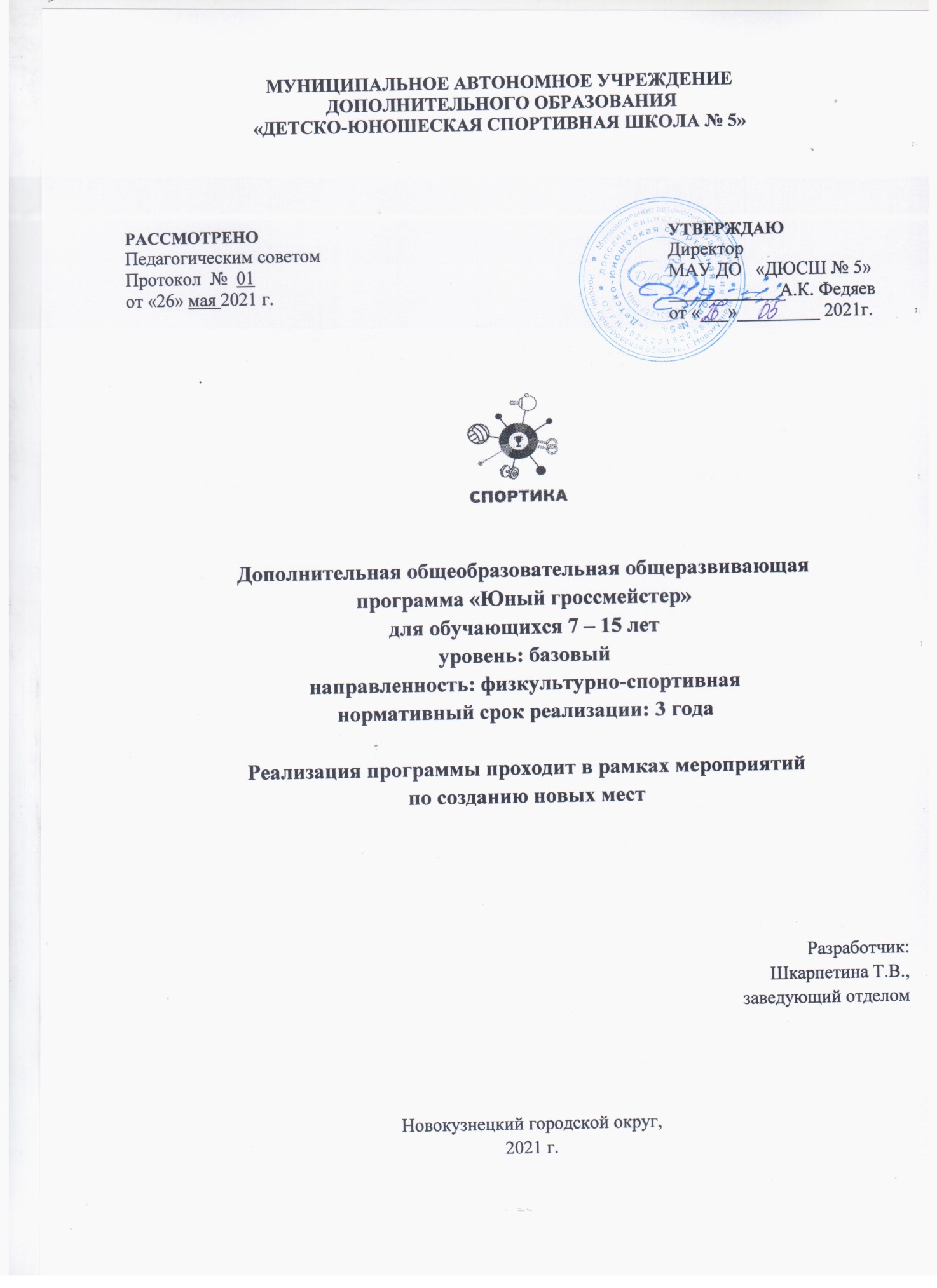 ВВЕДЕНИЕДополнительная общеобразовательная общеразвивающая программа «Юный гроссмейстер» предназначена для получения базовых знаний по предмету. Программа позволяет создать комфортную среду для всех детей, помогает выявить и поддержать одарённых учащихся.Шахматы - древняя индийская игра, имеющая многовековую историю, одна из наиболее распространённых игр современности. Эта игра проникла во многие культуры, испытала их влияние, и дошла до нашего времени. Шахматы  являются частью духовной культуры общества, обогащая ее интересными достижениями и ценными качествами. В настоящее время играть в  шахматы имеют возможность все желающие, что позволяет разнообразить досуговое время, как взрослых, так и молодых людей.  Шахматы обладают огромными возможностями для развития познавательной активности человека. Чем больше самостоятельности предоставляется детям, тем надёжнее и осознаннее становятся приобретаемые ими знания, умения навыки.Игра в шахматы оказывает большое влияние на развитие и становление личности, она способствует:• развитию интеллектуальных способностей, быстроты мышления, зрительной реакции, сообразительности, пространственного воображения, логики.• формированию у обучающегося морально-волевых качеств:выдержки, самообладания, смелости, решительности, стремление к преодолению трудностей, воли к победе, требовательности к себе, уважительного отношения к любому сопернику.Шахматы приносят людям много творческой радости. Гармонически сочетая в себе элементы спорта, искусства и науки, они оказывают многостороннее влияние на человека, помогают формированию лучших черт его характера, развитию умственных способностей и художественных вкусов. Прежде чем сделать ход, шахматист должен оценить положение, наметить план игры, проанализировать основные положения и возможные ответы противника. Эти расчеты составляют цепь логически связанных друг с другом умозаключений. Сложные, полные внутренних противоречий рассуждения шахматиста, постоянная смена обстановки на доске и переоценка ценностей- вся эта логика и диалектика шахматной борьбы служит прекрасной тренировкой умственных сил человека.Наконец, важную особенность шахмат составляет спортивный характер игры. Шахматист творит не один, а в постоянном столкновении с мыслью, характером, волей противника. Шахматисты воспитывают, таким образом, волю к победе, выдержку, сосредоточенность и другие качества, необходимые человеку.  «Шахматы - это не просто спорт. Они делают человека мудрее и дальновиднее, помогают объективно оценить сложившуюся ситуацию, просчитать поступки на несколько «ходов» вперед. А главное, воспитывают характер». (В.В. Путин в послании участникам Чемпионата мира).Шахматы развивают мышление, внимание, память, воспитывают такие ценные качества характера, как терпение, ответственность, самодисциплина.Обучение по данной программе позволяет наиболее полно использовать игровой и творческий характер шахмат, повышает уровень общей  образованности детей, способствует развитию мыслительных способностей и интеллектуального потенциала, воспитывает навыки волевой регуляции характера.РАЗДЕЛ № 1«КОМПЛЕКС ОСНОВНЫХ ХАРАКТЕРИСТИК ДОПОЛНИТЕЛЬНОЙ ОБЩЕОБРАЗОВАТЕЛЬНОЙ ОБЩЕРАЗВИВАЮЩЕЙ ПРОГРАММЫ «ЮНЫЙ ГРОССМЕЙСТЕР»1. 1.  ПОЯСНИТЕЛЬНАЯ ЗАПИСКАОбоснование необходимости и внедрения предполагаемой программы в образовательный процесс.Дополнительная общеобразовательная общеразвивающая Программа позволяет создать комфортную среду для всех детей, помогает выявить и поддержать одарённых обучающихся.  Программа разработана  с учетом законодательных нормативно-правовых документов:-Конвенции о правах ребёнка (принята резолюцией 44/25 Генеральной Ассамблеи ООН от 20.11.1989);- Федерального Закона Российской Федерации от 29.12.2012 г № 273-ФЗ «Об образовании в Российской Федерации»;- Государственной программы РФ « Развитие образования» на 2018-2025 года (Утвержденная Постановлением Правительства Российской Федерации от 26.12.2017 г № 1642);- Концепции  развития дополнительного образования детей (утвержденной распоряжением Правительства РФ от 04.09.2014 г. № 1726-р);-Стратегией развития воспитания в Российской Федерации до 2025 года (утвержденной Распоряжением Правительства РФ от 29.05.2014 г № 996-р);-Основ государственной молодёжной политики в РФ на период до 2025 года (утвержденное Распоряжением Правительства РФ от 29. 11.2014 г. № 2403-р);-Указом Президента Российской Федерации «О создании Общероссийской общественно-государственной детско-юношеской организации «Российское движение школьников» (от 29.10.2015 г. № 536);-Профессионального стандарта «Педагог дополнительного образования детей и взрослых» (Утвержденный Приказом Минтруда и соц. защиты РФ от 05.05.2018 г. № 298);-Приказом Министерства Просвещения России от 09.11.2018 г. № 196 «Об утверждении порядка организации и осуществления образовательной деятельности по дополнительным общеобразовательным программам»;-Приказом Министерства образования РФ № 2211 от 18.05.2004 г. «О развитии шахматного образования в системе образования РФ»,  - методическим письмом «Об опыте шахматного образования обучающихся», разработанным Координационный совет по развитию шахматногообразования РФ во главе с чемпионом мира А.Е.Карповым; -Постановлением Главного государственного санитарного врача Российской Федерации от 28.09.2020 г. «Об утверждении санитарных правил СП 24.3648-20 «Санитарно - эпидемиологических требований к организациям воспитания и обучения, отдыха и оздоровления детей и молодёжи»;- Письмом Минобрнауки РФ от 18.11.2015 г. № 09 -3242 «О направлении рекомендаций (вместе с «Методическими рекомендациями по проектированию дополнительных общеобразовательных программ»; -Письмом Минобрнауки РФ от 14.12.2015 г № 09-3564 « О внеурочной деятельности и реализации дополнительных общеобразовательных программ (вместе с «Методическими рекомендациями по организации внеурочной деятельности и реализации дополнительных общеобразовательных программ»);- Приказом Департамента образования и науки Кемеровской области «Об утверждении Правил персонифицированного финансирования дополнительного образования детей» (от 05.05.2019. г. № 740);- Законом «Об образовании в Кемеровской области» редакции от 03.07.2013 г. № 86-03;-приказом Министерства спорта России от 12.10.2015 г. «Об утверждении федерального стандарта спортивной подготовки  по виду спорта шахматы» (Зарегистрированного в Минюсте  России от 30.10.2015 № 33555)- «Правил игры в шахматы ФИДЕ» от 01.07.2017 г.-«Правил вида спорта «Шахматы», утвержденные Приказом Министерства спорта  РФ от 29.12.2020 № 988;-Локальными актами МАУ ДО «ДЮСШ № 5»: Устав, «Положением о дополнительных общеобразовательных предпрофессиональных программах МАУ ДО «ДЮСШ № 5», «Положением о дополнительных общеобразовательных общеразвивающих программах МАУ ДО «ДЮСШ № 5»,  Учебным планом, Правилами внутреннего  трудового распорядка, инструкцией по технике безопасности. Направленность программы:Дополнительная общеобразовательная общеразвивающая программа «Юный гроссмейстер» имеет физкультурно-спортивную направленность. Базовый уровень предполагает  формирование интереса и устойчивой мотивации к занятиям шахматами и освоения базовых знаний, умений, навыков. Актуальность создания программы вызвана потребностями современных детей и их родителей, а также ориентирована на социальный заказ общества. Шахматы, гармонично сочетая в себе элементы спорта, искусства и науки, оказывают многостороннее влияние на человека, помогают развитию лучших черт его характера, развитию умственных способностей и художественных вкусов. Сложные, полные внутренних противоречий рассуждения шахматиста, постоянная смена обстановки на доске и переоценка ценностей; - вся логика и диалектика шахматной борьбы служит прекрасной  тренировкой умственных способностей человека. Шахматы способствуют формированию здорового образа жизни, воспитывают волю к победе, выдержку, сосредоточенность и другие качества, необходимые человекуПредлагаемая программа обеспечивает условия по организации образовательного пространства, а также поиску, сопровождению и развитию талантливых детей. Данная программа составлена с учётом накопленного теоретического, практического и турнирного опыта, что даёт возможность учащимся не только получить базовый уровень знаний шахматной игры в ходе групповых занятий, а также способствует индивидуальному развитию каждого ребёнка.Обучаясь по данной программе, учащиеся познакомятся с историей шахмат, биографией великих шахматистов, освоят теоретические основы шахматной игры, приобретут турнирный опыт и смогут получить спортивные разряды.Программа “Юный гроссмейстер” базируется на современных требованиях модернизации системы образования, способствует соблюдению условий социального, культурного, личностного и профессионального самоопределения, а также творческой самореализации детей. Она направлена на организацию содержательного досуга учащихся, удовлетворение их потребностей в активных формах познавательной деятельности и обусловлена многими причинами: рост нервно-эмоциональных перегрузок, увеличение педагогически запущенных детей. Отличительные особенности программы. Новизна и отличительная особенность данной программы заключается: -В выработке системы общих требований проведения квалификационных турниров, мероприятий. Конкретизирован мониторинг результативности образовательной деятельности, учащиеся стремятся максимизировать свои результаты, повышается мотивация к овладению теоретическими знаниями- В поэтапном освоении учащимися, предлагаемого курса, что даёт возможность детям с разным уровнем развития освоить те этапы сложности, которые соответствуют их способностям.- В  методике индивидуального подхода к каждому учащемуся при помощи подбора заданий разного уровня сложности. Индивидуальный подход базируется на личностно-ориентированном подходе к ребёнку, при помощи создания педагогом “ситуации успеха” для каждого учащегося, таким образом данная методика повышает эффективность и результативность образовательного процесса. Подбор заданий осуществляется на основе метода наблюдения педагогом за практической деятельностью учащегося на занятии.- В использовании во время процесса обучения электронных образовательных ресурсов, а именно компьютерных образовательных шахматных программ (“Шахматная школа для начинающих”; “Шахматная школа для шахматистов IV-II разрядов”; “Шахматная стратегия”; “Шахматные дебюты” и т.д.). Данные программы, учащиеся осваивают с начального уровня, постепенно увеличивая сложность, что даёт возможность учащимся проследить свой рост и увидеть насколько уровней выше они поднялись в игре с компьютером.- В системе диагностирования результатов обучения и воспитания, дающей возможность определить уровень эффективности и результативности освоения учебного материала, а также уровень достижений учащихся. Данная система способствует осуществлению индивидуального подхода к каждому ребёнку, а также выявлению и дальнейшему развитию талантливых детей.- В использовании нетрадиционных форм работы с родителями, то есть включение их в активную совместную деятельность, а именно в участие в “Шахматных турнирах семейных команд”, которые, как правило, посвящаются различным праздничным датам (“Новый год”, “День защитника отечества” и др.)Педагогическая целесообразность заключается в воспитании и развитии памяти, мышления и воображения ребенка. Программа способствует вовлечению учащихся в учебно-тренировочный процесс, что в свою очередь, формирует позитивную психологию общения и коллективного взаимодействия, способствует повышению самооценки. Обучение ведётся с учетом возрастных особенностей и закономерностей развития.  О социальной значимости шахмат, их возрастающей популярности можно судить по таким весомым аргументам как создание международных организаций, занимающихся популяризацией и пропагандой шахмат, проведение всемирных шахматных олимпиад и многочисленных международных соревнований. Шахматы становятся всё более серьёзным занятием огромного количества людей и помогают становлению человека в любой среде деятельности, способствуя гармоничному развитию личности. Опыт работы педагогов и тренеров-преподавателей по шахматам в нашей стране и за рубежом подтверждает уникальные возможности шахмат для обучения, развития и воспитания учащихся разного возраста. Представленные в данной программе формы и методы образовательной деятельности позволяют в процессе обучения игре в шахматы положительно влиять на совершенствование у обучающихся многих психологических процессов таких, как восприятие, внимание, воображение, память. На протяжении всех лет обучения учащиеся овладевают важнейшими логическими операциями: анализом и синтезом, сравнением, обоснованием выводов, развивают способность самостоятельного переноса знаний и умений в новую ситуацию, формируют способность к обобщению учебного материала. Развитие «логической» памяти позволяет без особых усилий запоминать большие объемы информации не только шахматной, но и любой другой сферы знаний. У учащихся формируются навыки самостоятельной исследовательской работы, умение пользоваться справочной литературой и др.  В предлагаемой программе реализуется связь с общим образованием, выраженная в более эффективном и успешном освоении учащимися общеобразовательной программы благодаря развитию личности способной к логическому и аналитическому мышлению, а также настойчивости в достижении цели. Занятия шахматами развивают умственные способности человека, фантазию, тренируют его память, формируют и совершенствуют сильные черты личности, такие качества как воля к победе, решительность, выносливость, выдержка, терпение, трудолюбие, наконец, учат работать с книгой.В программе используются важнейшие принципы обучения:Принцип воспитывающего обучения. В ходе освоения детьми программы происходит осуществление воспитания через содержание, методы и организацию обучения.Принцип сознательности и активности. Изучение учащимися любой программной темы предполагает проявление на занятиях мыслительной активности, что выражается в сознательном освоении учебного материала, осознание и понимание конкретных факторов, правил, сведений, терминов, понятий. Юный шахматист учится (в той или иной степени – это зависит от индивидуальных способностей) осознавать свои ошибки, понимать причины их возникновения. Самым важным является то, что все приобретённые знания, умения и навыки сразу же переносятся в практическую деятельность, проявляясь в турнирной борьбе.Принцип наглядности. При показе шахматной партии на демонстрационной доске, выделяются важнейшие моменты, привлекается к ним внимание учащихся с целью осмысления ими связей между событиями на шахматной доске. На занятиях используется объяснение, а затем полученные представления закрепляются наглядными, конкретными примерами. Для этого показывается какая-либо типичная комбинация, технический приём и т.п., после чего учащиеся самостоятельно выполняют аналогичные задания.Принцип систематичности и последовательности. В задачу обучения в соответствии с этим принципом входит связывание разрозненных знаний, представлений и понятий в единую, стройную систему. Содержание всех теоретических сведений программы обеспечивает последовательность накопления знаний, формирование умений и навыков.Принцип доступности. Этот принцип означает, что учебный материал должен соответствовать возрасту, индивидуальным особенностям, уровню подготовленности.Принцип прочности. Прочность знаний, умений и навыков обеспечивается повторением, закреплением учебного материала. В программе сформулированы контрольные вопросы по проверке знаний. Наиболее ярко принцип прочности проявляется при анализе партий учащихся. В этот момент можно повторить любой раздел программы, проверить знания, умения, навыки, напомнить содержание тех или иных шахматных понятий, подсказать способ их применения в конкретной шахматной позиции. Обучение шахматной игре является сложным и трудоёмким процессом. Поэтому данная программа даёт возможность довести до сознания учащихся то, что достижение спортивного успеха возможно только при настойчивости, трудолюбии, постоянной аналитической работе, а также приобщить детей к творческому процессу, развивающему мыслительную деятельность.Особенности целевой группы. Программа рассчитана на детей от 7 до 15 лет. В учебные группы принимаются все желающие  мальчики и девочки без специального отбора, при наличии интереса и мотивации  к данной предметной области, как освоившие программу ознакомительного уровня, так и без предварительной подготовки. Группы составляются примерно одного возраста (разница в возрасте допускается 1 -2 года). Количество обучающихся в группе 16-20 человек, группы формируются с учётом способностей обучающихся и степенью их подготовки. Младший школьный возраст называют вершиной детства. В этомвозрасте происходит смена образа и стиля жизни: новая социальная роль ученика, принципиально новый вид деятельности – учебная деятельность.Оказывая значительное влияние на развитие обучающихся, игра в шахматы способствует полноценному общению обучающихся разноговозраста.Уровень, объем и сроки реализации программы Дополнительная общеобразовательная общеразвивающая программа «Юный гроссмейстер» имеет базовый уровень - формирует у учащихся интерес, устойчивую мотивацию к выбранному виду деятельности;расширяет спектр специализированных знаний для дальнейшего самоопределения, развития личностных компетенций:смысловых, общекультурных, учебно-познавательных, информационных, коммуникативных.Форма обученияФорма обучения – очная.Формы организации деятельности учащихся: - индивидуально-групповая; - индивидуальная; - групповая.ОСОБЕННОСТИ ОРГАНИЗАЦИИ УЧЕБНОГО ПРОЦЕССАОсобенности организации учебного процесса, согласно Устава МАУ ДО «ДЮСШ № 5»  основной формой учебной и воспитательной работы по программе является групповое занятие с ярко выраженным индивидуальным подходом к каждому обучающемуся.Программа предназначена для детей 7-15 лет, носит спортивный характер, доступна учащимся, имеющим спортивные разряды. Таким образом, в группы, могут быть зачислены учащиеся, желающие продолжать совершенствоваться в шахматах, по результатам тестирования и собеседования с педагогом.Наполняемость групп 16-20 человек, состав группы постоянный.Условия набора учащихся: Группы формируются на условиях свободного набора. Шестилетние дети принимаются в группу, если успешно прошли тестирование.Уменьшение числа учащихся в группе на втором, третьем годах обучения объясняется увеличением объема и сложности изучаемого материала.Виды занятий предусматривают лекции, практические занятия, мастер-классы, тренинги, выполнение самостоятельной работы, сеансы одновременной игры, участие в шахматных турнирах и соревнованиях. При проведениизанятий большое внимание уделяется развитию личностных качеств учащихся, таких как выдержка, дисциплина, терпение, хладнокровие, находчивость, сосредоточенность, благородство.1.2.  ЦЕЛЬ И ЗАДАЧИ ПРОГРАММЫЦель программы: развитие личности ребёнка, способной к логическому и аналитическому мышлению, а также обладающей такими качествами как целеустремлённость и настойчивость в достижении цели, через овладение общеразвивающими и спортивными навыками шахматной игры.Задачи:Образовательные:1.Формирование универсальных учебных действий по предмету.2.Овладение учащимися знаниями теории и практики шахматной игры.3.Формирование и развитие у учащихся на основе теоретических и практических занятий навыков ведения шахматной борьбы при помощи коллективного обсуждения шахматной стратегии и тактики.4.Формирование навыков индивидуального и коллективного творчества с целью подготовки шахматистов – разрядников.5.Подготовка к успешным выступлениям на различных соревнованиях.6.Выявление способных и талантливых спортсменов для дальнейшего совершенствования спортивного мастерства.7.Использование новейших электронных и компьютерных технологий для изучения и получения учащимися шахматного опыта.Развивающие:1.Развитие у учеников инициативы, логики, памяти, внимания, пространственного мышления, индивидуальности, самообладания, самостоятельности, эстетического вкуса и понимания красоты шахматных этюдов и комбинаций.2.Развитие мотивации личности к познанию и творчеству.3.Развитие личностного потенциала.4.Развитие коммуникативных навыков и качеств личности.5.Формирование навыков здорового образа жизни.6.Развитие качеств «сильной личности», уверенности в себе.Воспитательные:1.Воспитание общекультурных компетенций: умение применять на практике полученные шахматные знания, применять теорию на соревнованиях, грамотно вести шахматную борьбу за доской.2.Воспитание и развитие интереса учащихся к шахматам, к самостоятельной работе и творчеству.3.Формирование высоконравственного, творческого и компетентного гражданина России.4.Формирование социально-нравственных и культурных ценностей человека.5.Формирование устойчивой мотивации к занятиям шахматами и на участие в различных шахматных турнирах, соревнованиях района, города и области.5.Пропаганда шахматного спорта.6.Формирование навыка дисциплины, чувства коллективизма, ответственности.1.3. СОДЕРЖАНИЕ ПРОГРАММЫОбъем и срок освоения программыДанная программа рассчитана 3 года обучения. Общее количество часов,запланированных на весь период обучения – 864.  Режим занятий, периодичность и продолжительность занятийОбщее количество в год:1 год обучения – 216 час.2 год обучения – 324 час.3 год обучения – 324 час.Количество часов и занятий в неделю:1- год обучения 3 раза в неделю по 2 часа.2-3 года обучения - 3 раза в неделю по 3 часаДлительность занятий: 1 час – 45 мин. Перерыв между занятиями – 10 минут.Образовательная деятельность организована в традиционной форме в форме групповых занятий.Прослеживаются межпредметные связи: -с искусством для развития воображения, визуальных способностей, эстетического восприятия мира;- с математикой и логикой для развития счетных способностей и логического мышления дошкольников; -с моторикой и риторикой для разработки кисти рук детей и развития навыков речи и письма для записи партии. Содержание дополнительной общеобразовательной программы включает теоретические и практические занятия. Данная программа рассчитана на три года обученияУЧЕБНО-ТЕМАТИЧЕСКИЙ ПЛАН ДОПОЛНИТЕЛЬНОЙ ОБЩЕОБРАЗОВАТЕЛЬНОЙ ОБЩЕРАЗВИВАЮЩЕЙ ПРОГРАММЫ «ЮНЫЙ ГРОССМЕЙСТЕР» Этап начальной подготовки первого города обученияЦель первого года обучения: формирование у юного шахматиста деятельностной компетенции: освоение навыков стратегии, тактики и техникиигры в шахматы.Задачи первого года обученияОбразовательные:- привлечь обучающихся к занятиям шахматами;- изучить шахматные термины: белое и черное поле, горизонталь,вертикаль, диагональ, центр, начальное положение, ход, взятие, шах,- знать названия шахматных фигур и правила хода и взятия каждого - различать диагональ, вертикаль, горизонталь; - обобщать, делать несложные выводы;- уметь проводить элементарные комбинации.Личностные:- способствовать развитию элементарных мыслительных процессов;- способствовать развитию внимания, памяти;- учиться находить оптимальные решения.Метапредметные:- стремление к развитию личностных качеств;- прививать навыки самодисциплины;- способствовать воспитанию волевых качеств.Планируемые результатыОбразовательные:-Овладение детьми основами шахматной игры  с переходом к самостоятельному мышлению за шахматной доской (участие в турнирах, сеансах одновременной игры, конкурсах).- Превращение игры в «автоматический тренажер» развития мышления и активного творчества учащихся.- учащиеся  освоят шахматные термины: белое и черное поле, горизонталь,вертикаль, диагональ, центр, партнёры, начальное положение, белые,черные, ход, взятие, шах, мат, пат, ничья;- будут знать названия всех шахматных фигур и правила хода ивзятия каждой фигурой;- научатся проводить элементарные комбинации.Личностные:- Корректировка и совершенствование психических свойств: наблюдательности, внимания, воображения, мышления, памяти.- Воспитание характера (самодисциплины, воли, рационализма).- Увеличение продолжительности мыслительной деятельности ребенка.-Объективно независимый показатель планируемых результатов – повышение общего среднего уровня развития шахматистов на более высокую планку по сравнению с другими учащимися школ по всем школьным дисциплинам, особенно математического цикла.- разовьют элементарные мыслительные процессы;- научатся обобщать, делать несложные выводы, находить оптимальные решения.- улучшится внимание, память.Метапредметные:- освоят навыки самодисциплины;- разовьют личностные и волевые качества.Учебно-тематический  планэтапа начальной подготовки первого  года обучениятаблица № 1Содержание дополнительной общеобразовательнойобщеразвивающей  программы первого  года обучения.Тема 1. Вводное занятие. История происхождения шахматТеория: Знакомство с содержанием программы. План работы на год. Инструктаж по технике безопасности. Правила поведения в кабинете, на улице. Правила дорожного движения.История происхождения шахмат. Легенды о шахматах. Великие шахматисты мира. Шахматные правила. Поля. Горизонтали и вертикали. Диагонали. Центр шахматной доски. Практика: выполнение упражнений: «Горизонталь», «Вертикаль», «Диагональ», «Да или нет?», «Не зевай!». Применение игровых технологий, активных форм погружения в новую для учащихся деятельность. Форма контроля:  опрос, анкетирование. Тема 2. Первоначальные понятия Тактика.Теория: Шахматная доска. Линии шахматной доски. Название фигур. Начальная позиция. Ходы шахматных  фигур. Взятие на проходе. Нападение. Защита. Значение короля. Шах. Способы защиты от шаха. Ценность фигур. Мат. Наиболее характерные комбинационные возможности различных фигур. Комбинации коневые, пешечные, основанные на диагональном действии слонов, тяжело фигурные комбинации, основанные на взаимодействии фигур.Практика:  применение игровых технологий. Проведение игр и упражнений на внимание и смекалку для выявления способностей к шахматам: «Волшебный мешочек», «Угадай-ка», «Что общего?», «Большая и маленькая», «Кто сильнее?», «Обе армии равны», «Защита контрольного поля», «Атака неприятельской фигуры», «Двойной удар», «Взятие», «Защита».Поставить мат друг другу. Выполнить задания, используя компьютерные программы: «Шахматы в сказках», «Динозавры учат шахматам», «Шахматная школа для начинающих». Самостоятельно найти решения в нескольких комбинациях, рассмотреть эти решения на демонстрационной доске. Выполняют задания, используя компьютерные программы: «Шахматная школа для начинающих», «Шахматная тактика», «Шахматная школа для шахматистов IV – II разрядов», «Шахматные комбинации», «Шахматные задачи». Форма контроля: опрос.  Тема 3. Понимание шахматной игры.Теория: развитие фигур из начальной позиции. Сильные и слабые места поля. Битое поле.Практика: закрепление полученных знаний с помощью дидактических игр: «Игра на уничтожение», «Один в поле воин», «Лабиринт», «Перехитри часовых», «Сними часовых», «Кратчайший путь», «Захват контрольного поля», «Защита контрольного поля». Форма контроля: соревнование.Тема 4. Стратегия.Теория: Атака на короля. Методы атаки на короля, при односторонних, разносторонних рокировках, а также не рокировавшего короля. Открытая линия. Захват открытой линии тяжёлыми фигурами. Возможность вторжения в лагерь противника. 7-я (2-я) горизонталь. Эффективность вторжения по открытым линиям на 7-ю (2-ю) горизонтали. Форма контроля: тестирование.Тема 5. Цель шахматной партии.Теория: правила игры в шахматы.  Шах. Шах ферзем, ладьей, слоном, конем, пешкой. Защита от шаха.  Мат. Мат ферзем, ладьей, слоном, пешкой. Мат в один ход.  Ничья. Пат. Отличие пата от мата. Варианты ничьей.  Рокировка. Длинная и короткая рокировка. Правила рокировки.Практика: закрепление полученных знаний, выполнение упражнений: «Шах или не шах», «Объяви шах», «Пять шахов», «Защита от шаха», «Мат или не мат». Форма контроля: тестирование.Тема 6. Три стадии шахматной партии.Теория: три стадии шахматной партии: дебют, миттельшпиль, эндшпиль. Маты в дебюте.Практика: выполнение упражнений: «Захвати центр», «Можно ли сделать рокировку?», «Чем бить фигуру?». Форма контроля: соревнование.Тема 7. Эндшпиль.Теория: Правило оппозиции. Правило квадрата пешки. Образование защищенной проходной. Блокада королем изолированной пешки. «Пешечные штаны». Пешечные эндшпили. Реализация лишней пешки в пешечных окончаниях. Резкий рост активности короля и ценности пешки в пешечных окончаниях. Отдалённая проходная. Защищённая проходная. Рассматривается план выигрыша. Ладейные эндшпили: принципы игры, технические приёмы. Борьба ферзя против пешки. Трудности, возникающие при удалении короля сильнейшей стороны и нахождении пешки на предпоследней горизонтали. Форма контроля: решение карточек, показательные партии с тренером. Тема 8. МиттельшпильТеория: Что такое миттельшпиль? Связь дебюта с миттельшпилем. Виды преимуществ. Форма контроля: решение карточек, показательные партии с педагогом. Тема 9. Дебют.Теория: Технология изучения дебюта. Рассматриваются партии дебютов. Раскрываются их идеи. Что такое гамбит? Королевский гамбит. Основные дебютные принципы. Итальянская партия. Защита двух коней. Русская партия. Шотландская партия. Форма контроля: решение карточек. 10. Краткая и полная шахматная нотация.Теория: краткая и полная шахматная нотация. Запись шахматной партии. Запись начального положения.Практика: выполнение дидактических игр и заданий: «Назови вертикаль»; «Назови горизонталь»; «Назови диагональ», «Какого цвета поле?», «Кто быстрее», «Вижу цель». Форма контроля: суммарная оценка знаний практической и теоретической частиТема  11. Игра с шахматными часами. Теория: знакомство с турнирными режимами игры с часами.  Практика: игра с часами. Форма контроля: соревнования.Тема 12. Мат легкими и тяжелыми фигурами.Теория: изучение правил игры в шахматы. Линейный мат. Мат ферзем. Мат ладьей. Мат двумя слонами.Практика: логические игры для развития памяти, внимания и мышления. Форма контроля: практическая игра.Тема  13. Король против короля и пешки.Теория: изучение правил игры в шахматы. Шах или мат. Мат или пат. Мат в один ход. Ограниченный король.Практика: выполнение шахматных заданий. Ферзь и ладья против короля. Король и ферзь против короля. Король и ладья против короля. Форма контроля: практическая игра.Тема 14 Блиц – турниры.Практика: Провести турнир с контролем времени на партию по 5 минут каждому участнику. Форма контроля: соревнования.Тема 15. Конкурс решения  шахматных задач.Теория: решение шахматных задач в 1 ход. Решение шахматных задач в 2 хода. Решение задач с помощью разбора партий чемпионов.  Практика: выполнение упражнения «Два хода». Провести конкурс решения задач. Выполняют задания, используя компьютерные программы: «Шахматные задачи», «Шахматные комбинации». Форма контроля: тестирование.Тема 16. Турниры.Практика: Провести турниры внутри группы, включая «Шахматный турнир семейных команд». Участвуют в соревнованиях районных, городских, международных. Выполняют задания, используя компьютерную программу: «Шахматная школа для шахматистов IV – II разрядов». Форма контроля:Тема 17. Анализ партий.Практика: Провести анализ партий индивидуально, либо в присутствии всей группы с обсуждением ошибок. Форма контроля: педагогическое наблюдение.Тема 18. Сеанс одновременной игры.Практика: Провести сеанс одновременной игры. В начале и в конце учебного года. Форма контроля: соревнование.Тема 19. Итоговое занятие.Практика: Провести промежуточную аттестацию учащихся. Определить дальнейшие планы. Форма контроля: практическая игра.Этап начальной подготовки второго   года обучения Цель второго года обучения: способствовать раскрытию творческогопотенциала каждого обучающегося в процессе занятий шахматами.Задачи второго года обученияОбразовательные:- научиться планировать нападение на фигуры противника, организовать защиту своих фигур;- ориентироваться на шахматной доске, в шахматной нотации;- научиться определять последовательность событий в ходе шахматнойпартии;- научиться выявлять закономерности и проводить аналогии.Личностные:- способствовать развитию различных видов мышления: конкретно-образного, абстрактного;- способствовать развитию культуры в соревновательном процессе.Метапредметные:- сформировать внутреннюю потребность к самопознанию, саморазвитию, самосовершенствованию.Планируемые результатыОбразовательные:- Более глубокое изучение основ шахматной игры, повышение мастерства до уровня спортсменов 4,3 разрядов.- разовьётся умение ориентироваться на шахматной доске, в шахматнойнотации;- научатся планировать нападение на фигуры противника, организовывать защиту своих фигур;- научатся выявлять закономерности и проводить аналогии, определятьпоследовательность событий в ходе шахматной партии.Личностные:- разовьются различные виды мышления: конкретно-образное, абстрактное. - Развитие комбинационного зрения.- Формирование необходимых элементов  умственной культуры, психических свойств и устойчивого характера подростков. Результат воспитывающей деятельности- будет создана положительно эмоционально окрашенная атмосфера в группе;- будет воспитан волевой характер;- будет воспитана целеустремлённость, трудолюбие. Результат развивающей деятельности (личностные результаты):- будут развиты: память, внимательность, мышление (наглядно-образное); волевые качества личности.- будет сформирован самоконтрольПо окончании второго года обучения учащиеся:Результаты обучения (предметные результаты)- овладеют приёмами тактики и приемы эндшпиля;- освоят знания, необходимые для выполнения нормы спортивных разрядов.Метапредметные:- сформируется внутренняя потребность к саморазвитию.Учебно-тематический  план  этапа начальной подготовки 2 года обученияТаблица № 2 Содержание программы этапа начальной подготовки 2 года обучения.Тема 1. Вводное занятие.Теория: Знакомство с содержанием программы. План работы на год. Инструктаж по технике безопасности. Правила поведения в помещении и на улице. Правила дорожного движения. Организационные вопросы. Форма контроля: опрос.Тема 2. Тактические приемы в шахматахТеория: Расчёт продолжений, поиск ходов-кандидатов, в позициях без передвижения фигур на доске.Практика: Решают комбинационные примеры и задачи без передвижения фигур на доске, с определением времени на каждое задание.Провести конкурсы решения задач.Конкурсы организуются двумя способамиДемонстрируются задания на демонстрационной доске, и даётся время для решения. Решения сообщаются либо письменно, либо устно. Начисляются очки за правильное решение.Раздаются карточки с заданиями. Подводятся итоги конкурса.Выполняют задания, используя компьютерные программы: «Шахматные комбинации», «Шахматные задачи». Форма контроля: опрос, проверкакарточекТема 3. Стратегия.Теория: Понятие о центре и развитии сил. Определение центра и его значение. Пешечный центр. Примеры борьбы за создание пешечного центра. Подрыв пешечного центра. Занятие центра пешками. Пешечные подрывы. Совместное действие фигур, например, ладей или слонов, против пешечной пары в центре. Различная активность фигур: «Хорошие» и «плохие» слоны. Слон сильнее коня. Конь сильнее слона. Сильные и слабые пункты (поля). Открытые и полуоткрытые линии. Открытые и полуоткрытые линии и атака на короля. Пешечные слабости. Виды пешечных слабостей: изолированные, сдвоенные, отсталые, висячие пешки. Отсталая пешка на полуоткрытой линии. Форма контроля:  опрос, педагогическое наблюдение.Тема 4.  Основы дебюта.Теория: принципы игры в дебюте. Двух- и трехходовые партии.Принцип быстрейшего развития фигур.Ферзевый гамбит за белых. Защита Каро-Канн за белых. Французская защита за белых.Французская защита за черных. Дебют Берда. Защита Алехина. Защита Пирца-Уфимцева. Принятый ферзевый гамбит за черных. Защита Нимцовича за белых. Защита Нимцовича за черных.Практика: выполнение упражнений: «Мат в один ход», «Поймай ладью», «Поймай ферзя», «Защита от мата», «Выведи фигуру», «Поставь мат «повторюшке» в один ход». Форма контроля: опрос, тест-партия, педагогическое наблюдение.Тема 5. Основы миттельшпиля.Теория: правила миттельшпиля. Общие рекомендации о том, как играть в миттельшпиле. Понятие о тактике. Тактические приемы. Классическое наследие. «Бессмертная» партия. «Вечнозеленая» партия.Владение открытой линией. Перевес двух слонов. Типичные планы в зависимости от пешечной структуры. Использование перевеса в развитии. Использование перевеса в пространстве.Практика: выполнение упражнений: «Выигрыш материала», «Матв два хода». Нестандартное материальное соотношение. Игра с планом, как составлять план. Дерево расчета вариантов. Виды деревьев. Концентрация фигур для атаки на короля. Психологический настрой на игру. Понятие о композиции. Активные и пассивные фигуры. Выгодные размены.Тематическая жертва на “h7”. Тематическая жертва на “f7”. Форма контроля: наблюдение, решение карточек, опрос.Тема 6.  Основы эндшпиля.Теория: Пешечные эндшпили. Типичные позиции. Маневрирование королей. Отдалённая и защищённая проходные. Правила «блуждающего квадрата». Пешечный прорыв. Активность короля. Жертва материала ради перехода в выигранный пешечный эндшпиль - эффективный технический приём. Ладейные эндшпили. Позиции с соотношением сил Кр+Л+п против Кр+Л. Важнейшие ресурсы защиты в ладейных окончаниях – образование проходной пешки или энергичные продвижения имеющейся проходной. Примеры ладейных эндшпилей с лишней пешкой, примеры позиций, где у одной из сторон лучше пешечные расположения или лучшее положение короля.Слоновые эндшпили, основные особенности. Разноцветные слоны, как расположить пешки. Разноцветные слоны, ничейные тенденции. Коневые окончания. «Круговерть» коня против пешки. Ладейные эндшпили, основные особенности. Позиция Филидора. Позиция Тарраша. Слон и пешка(и) против ладьи. Конь и пешка(и) против ладьи. Реализация качества. Практика: выполнение упражнений: «Квадрат», «Проведи пешку в ферзи», «Выигрыш или ничья?», «Куда отступить королем?» «Путь к ничьей». Этюды,как решать? Применение этюдов в партиях. Ферзевые эндшпили, общие закономерности. Ферзь и пешка против ферзя. Ферзь против ладьи. Трансформация ферзевых эндшпилей в пешечные и обратно. Форма контроля: опрос, решение карточек, разыгрывание тест позиций, наблюдение.Тема 7. Техника матования.Теория: техника матования одинокого короля. Две ладьи против короля,«линейный» мат. Ферзь и ладья против короля. Ферзь и король против короля.Ладья и король против короля.Практика: выполнение упражнений: «Мат в два хода», «Мат в три хода», «Выигрыш фигуры». Форма контроля: решение карточек, разыгрывание тест.Тема 8.  Тактические ловушки.Теория: тактические ловушки на всех стадиях шахматной партии.Практика: «Мальтийский крест», двойная связка. «Ртутная пешка», примеры из партий. «Ртутная пешка», решение карточек. «Пешечный клин», примеры из партий. «Пешечный клин», решение карточек. Блокировка, примеры, решение карточек. Перегрузка, примеры, решение карточек. Комбинация Ласкера-Бауера. Форма контроля: решение шахматных задач.Тема 9. Достижение мата без жертвы материалаТеория Матовые комбинации. практика Освобождение поля. Комбинация «Мельница», примеры. Засада, примеры, решение карточек. Форма контроля: решение шахматных задач.Тема 10. Консультационные партии.Практика: Провести консультационные партии. Форма контроля: разборка турнирной практики.Тема 11. Турниры.Теория: правила поведения на шахматном турнире.Практика: Выполняют задания, используя компьютерные программы: «Шахматная школа для шахматистов IV – II разрядов». Провести турниры внутри группы, включая «Шахматный турнир семейных команд». Участвуют в шахматных турнирах по графику. Форма контроля: квалификационные нормативы. Тема 12. Анализ партий.Практика: Провести анализ сыгранных партий. Форма контроля: анализ итоговой позиции, анализ таблиц успешности, просмотр таблицы анализа партий.Тема 13. Сеанс одновременной игры.Практика: Провести сеансы одновременной игры. В начале и в конце учебного года. Форма контроля: наблюдение, анализ итоговой позиции.Тема 14. Блиц - турниры.Практика: Провести турниры с контролем времени по 5 минут каждому участнику. Форма контроля: соревнование.Тема 15. Итоговое занятие.Практика: Провести промежуточную аттестацию учащихся.Определить дальнейшие планы. Форма контроля: тестирование.Этап начальной подготовки  третьего года обучения Цель программы этапа начальной подготовки третьего года обучения: формирование условий для дальнейшей самореализации обучающихся, расширение кругозора, формирования общей культуры. Задачи третьего года обучения Образовательные:повысить шахматную квалификацию обучающихся;развить индивидуальный стиль игры юных шахматистов;  - накопить сведения о творчестве выдающихся шахматистов мира.  Личностные:развить интеллектуальные способности обучающихся; - способствовать развитию навыков самоанализа. Метапредметные:приобщить к самостоятельной работе;развить культуру поведения во время соревновательного процесса.Планируемые результаты  Образовательные:- разовьется  индивидуальный стиль игры.- овладеют знаниями в области дебютов;- овладеют приёмами сложной тактики и стратегии шахматной игры;- овладеют знаниями в области эндшпиля;- овладеют анализом позиции, через комбинации на различные темы.- будут уметь:решать комбинации на разные темы;самостоятельно анализировать позицию, через формирование умения решать комбинации на различные темы;видеть в позиции разные варианты.Личностные:- развиты интеллектуальные навыки обучающихся; - развиты навыки самоанализа.  -будет воспитано уважения к партнёру, самодисциплина, чувство ответственности и взаимопомощи, умение владеть собой и добиваться цели;-будет сформировано правильное поведение во время игры;-будет воспитана целеустремлённость, трудолюбие.- будут развиты фантазия, логическое и аналитическое мышление, память, внимательность, усидчивость, волевые качества личности.-будет развит интерес к истории происхождения шахмат и творчества шахматных мастеров;-будет развита способность анализировать и делать выводы; творческая активность.Метапредметные:развита культура поведения во время соревновательного процесса.развиты навыки самостоятельной работы.Таблица № 3Содержание начальной подготовки  третьего года обучения.Тема 1. Вводное занятие.Теория: Знакомство с содержанием программы. План работы на год. Инструктаж по технике безопасности. Правила поведения в помещении и на улице. Правила дорожного движения. Организационные вопросы. Форма контроля: опрос.Тема 2.Тактика.Теория: Расчёт продолжений, поиск ходов-кандидатов, в более сложных позициях без передвижения фигур на доске.Практика: Провести конкурсы решения комбинаций, задач и этюдов.Конкурсы решений комбинаций, задач и этюдов (2 способа):1. Предлагаемые задания ставятся на демонстрационной доске, и даётся время для решения. Решения сообщаются либо письменно, либо устно. За правильное решение начисляются очки.2. Задания раздаются учащимися на карточках. В конце конкурса подводятся итоги.Тренировать технику расчёта:- решают комбинационные примеры, задачи, этюды без передвижения фигур на доске, с определением времени на каждое задание.Выполняют задания, используя компьютерные программы: «Шахматные комбинации», «Шахматная тактика». Форма контроля: опрос, проверка карточек.Тема 3.Стратегия.Теория: Разноцветные слоны в миттельшпиле. Выключение фигуры из игры. Типичные стратегические приёмы выключение фигуры противника из игры. Открытые и полуоткрытые линии.Практика: Форпост на открытой и полуоткрытой линии. Значение опорного пункта на открытой и полуоткрытой линии, особенно в неприятельском лагере. Важность форпоста на открытой вертикали в борьбе за линию. Проблемы центра. Операция централизация. Контроль за центральными полями. Укрепление одной фигуры в центре. Успешное выполнение фланговых операций. Два слона в миттельшпиле. Два слона в эндшпиле. Сила двух слонов в окончаниях, где отсутствует «вмешательство» других фигур. Успешная борьба против двух слонов. Борьба при необычном соотношении сил. Понятие абсолютной и относительной ценности шахматных фигур. Позиции, где ферзю в течение длительного времени с успехом противостоят меньшие по абсолютной ценности силы. Неудачное расположение неприятельских сил и, наоборот, активность своих фигур. Форма контроля: опрос, педагогическоенаблюдение. Тема 4. Дебют.Теория: Двух- и трехходовые партии. Невыгодность раннего ввода в игру ладей и ферзя. Игра на мат с первых ходов. Детский мат и защита от него. Принципы игры в дебюте. Быстрейшее развитие фигур. Понятие о темпе. Гамбиты. Борьба за центр. Безопасная позиция короля. Гармоничное пешечное расположение. Связка в дебюте.Практика:  «Мат в 1 ход», «Поставь мат в 1 ход нерокированному королю», «Поставь детский мат». Белые или черные начинают и объявляют противнику мат в 1 ход. «Поймай ладью», «Поймай ферзя». Здесь надо найти ход, после которого рано введенная вигру фигура противника неизбежно теряется или проигрывается за более слабую фигуру.«Защита от мата». Требуется найти ход, позволяющий избежать мата в 1 ход (как правило, в данном разделе в отличие от второго года обучения таких ходов несколько).«Выведи фигуру». Здесь определяется, какую фигуру на какое поле лучше развить.«Поставить мат в 1 ход «повторюшке». Требуется объявить мат противнику, который слепо копирует ваши ходы.«Мат в 2 хода». В учебных положениях белые начинают и дают черным мат в 2 хода.«Выигрыш материала», «Накажи «пешкоеда». Надо провести маневр, позволяющий получить материальное преимущество.«Можно ли побить пешку?». Требуется определить, не приведет ли выигрыш пешки к проигрышу материала или мату.«Захвати центр». Надо найти ход, ведущий к захвату центра.«Можно ли сделать рокировку?». Тут надо определить, не нарушат ли белые правила игры, если рокируют.«В какую сторону можно рокировать?». В этом задании определяется сторона, рокируя в которую белые не нарушают правил игры. Форма контроля: опрос, тест-партия, педагогическое наблюдение.Тема 5. МиттельшпильТеория: Самые общие рекомендации о том, как играть в середине шахматной партии. Тактические приемы. Связка в миттельшпиле. Двойной удар. Открытое нападение. Открытый шах. Двойной шах. Матовые комбинации на мат в 3 хода и комбинации, ведущие к достижению материального перевеса на темы завлечения, отвлечения, блокировки, разрушения королевского прикрытия, освобождения пространства, уничтожения защиты, связки, «рентгена», перекрытия и др. Комбинации для достижения ничьей.Практика «Выигрыш материала». Надо провести типичный тактический прием, либо комбинацию, и остаться с лишним материалом.«Мат в 3 хода». Здесь требуется пожертвовать материал и объявить красивый мат в 3 хода. «Сделай ничью» Нужно пожертвовать материал и добиться ничьей. Форма контроля: наблюдение, решение карточек, опрос.Тема 6. Эндшпиль.Теория: Элементарные окончания. Ферзь против слона, коня, ладьи (простые случаи), ферзя (при неудачном расположении неприятельского ферзя). Ладья против ладьи (при неудачном расположении неприятельской ладьи), слона (простые случаи), коня (простые случаи). Матование двумя слонами (простые случаи). Матование слоном и конем (простые случаи). Пешка против короля. Пешка проходит в ферзи без помощи своего короля. Правило «квадрата». Пешка проходит в ферзи при помощи своего короля. Оппозиция. Пешка на седьмой, шестой, пятой, четвертой, третьей, второй горизонтали. Ключевые поля. Удивительные ничейные положения (два коня против короля, слон и пешка против короля, конь и пешка против короля). Самые общие рекомендации о том, как играть в эндшпиле.Практика:  «Мат в 2 хода». Белые начинают и дают черным мат в 2 хода. «Мат в 3 хода». Белые начинают и дают черным мат в 3 хода. «Выигрыш фигуры».«Квадрат». Надо определить, удастся ли провести пешку в ферзи.«Проведи пешку в ферзи». Тут требуется провести пешку в ферзи.«Выигрыш или ничья?». Здесь нужно определить, выиграно ли данное положение. «Куда отступить королем?». Надо выяснить, на какое поле следует первым ходом отступить королем, чтобы добиться ничьей.«Путь к ничьей». Точной игрой надо добиться ничьей. Форма контроля: опрос, решение карточек, разыгрывание тест позиций, наблюдение. Тема 7. История шахмат. Чемпионы мира. Шахматный кодекс.Теория: Анализ творчества чемпионов мира и их краткая биография. Необходимость соблюдения каждым шахматистом, независимо от его квалификации, нравственно-этических норм. Знакомство с шахматным кодексом РФ, международными правилами ФИДЕ. Системы проведения соревнований: круговая, олимпийская, швейцарская.Практика: Решение задач с помощью разбора партий чемпионов. Форма контроля: опрос.Тема 8. Шахматные комбинации Теория:  Разнообразие шахматной игры. Рокировка, комбинации, ведущие к достижению материального перевеса, система защиты, атака, пешка и ее роль, разрушение королевского прикрытия. Матовые комбинации: тема отвлечения, завлечения, блокировкиПрактика: Конкурсы решения позиций на все пройденные тактические приёмы и шахматные комбинации. Анализ  ответов, тестовые задания. Форма контроля: опрос, тестовые задания.Тема 9. Тактические ловушки Теория: тактические ловушки на всех стадиях шахматной партии.Практика: выполнение упражнений: «Мат в два хода», «Мат в три хода». Форма контроля: решение шахматных задач.Тема 10. Турниры.Практика: Провести турниры внутри группы, включая «Шахматный турнир семейных команд». Участвуют в соревнованиях районных, городских, международных. Выполняют задания, используя компьютерную программу: «Шахматные комбинации». Форма контроля: квалификационные нормативы.Тема 11. Анализ партий.Практика: Анализировать партии, либо индивидуально, когда другие ещё играют партии, либо в присутствии всей группы с обсуждением ошибок. Форма контроля: анализ итоговой позиции, анализ таблиц успешности,просмотр таблицы анализа партий. Тема 12. Конкурсы решения позицийПрактика: Конкурсы решения позиций на все пройденные тактические приёмы и шахматные комбинации.Играть консультационные партии. Например, две команды, учащихся играют между собой, либо педагог против команды учащихся. Форма контроля: решение шахматных упражнений, анализ , тестовые задания.Тема 13.Блиц – турниры.Практика: Провести турниры с контролем времени по 15 минут каждому участнику. Форма контроля: соревнование.Тема 14.Сеанс одновременной игры.Практика: Провести сеанс одновременной игры. В начале и в конце учебного года. Форма контроля: наблюдение, анализ итоговой позиции.Тема 15. Итоговое занятие.Практика: Провести итоговую аттестацию учащихся.Определить дальнейшие планы. Форма контроля: тестирование.РАЗДЕЛ 2КОМПЛЕКС ОРГАНИЗАЦИОННО-ПЕДАГОГИЧЕСКИХ УСЛОВИЙДаты начала и окончания учебных периодов/этапов – учебный год начинается с 15 сентября и заканчивается 31 мая.Количество учебных недель – программа предусматривает обучение в течение 36 недель.Продолжительность каникул – в период осенних и весенних каникул занятия проводятся по расписанию; в летний период организуетсяработа объединения по отдельной программе.Сроки контрольных процедур обозначены в календарном учебном графике.2.1. Календарный учебный график202_ /202_учебный год1 год обученияКалендарный учебный график  202_ /202_учебный год2 год обученияКалендарный учебный график  202_ /202_учебный год3 год обучения2.2   УСЛОВИЯ РЕАЛИЗАЦИИ ПРОГРАММЫКадровое обеспечение: Для успешной реализации программы «Юный гроссмейстер»  на отделении работает педагог с высшим специальным образованием.Санитарно-гигиенические требованияЗанятия должны проводиться в просторном помещении, соответствующем требованиям техники безопасности, противопожарной безопасности, санитарным нормам. Кабинет должен хорошо освещаться и периодически проветриваться.Материально-техническое и методическое обеспечениеДля успешной кружковой работы объединения «Шахматы» требуется:комплекты шахмат, шахматные часы,  демонстрационная доска с комплектом демонстрационных фигур, персональный компьютер (ноутбук) с предустановленными обучающими шахматными программами: («Шахматная школа для начинающих»; «Шахматная школа для шахматистовIV-II разрядов»; «Шахматная стратегия»; «Шахматные дебюты» и т.д.),мультимедийная установка, стол для руководителя, шкаф для хранения инвентаря, столы и стулья для учащихся, рабочие тетради для записи.Наличие компьютера обеспечивает выход в INTERNET, доступ к справочнымпоисковым системам, возможность использования локальной сети учреждения.Кроме того, в учреждении есть возможность использования сканера и принтера для тиражирования раздаточных и дидактических материалов.1. Авторский коллектив «Шахматы.Программа для специализированных учебно-спортивных учреждений» – Минск: 20092 Чехов В., Архипов С., Комляков В. «Программа подготовки шахматистов IV-II разрядов» – М., 20073 Чехов В., Архипов С., Комляков В. «Программа подготовки шахматистов I разряда - кандидатов в мастера» – М., 20084 Половков В.Н. «Алгоритм выбора хода».5 Половков В.Н. «Оценка. План».6 Половков В.Н. «Практика эндшпиля».Формы проведения занятий:1. Практикум.2. Контрольная работа.3. Сеанс одновременной игры.4. Турнир.5. Блиц-турнир.6. Конкурс.7. Лекция.8. Турнир.9. Беседа.10. Семинар.11. Анализ партий.12. Консультационная партия.При организации учебных занятий используются следующие методы обучения: По внешним признакам деятельности педагога и учащихся:Словесный- беседа, лекция, обсуждение, рассказ, анализ.Наглядный - показ педагогом вариантов ходов шахматных фигур на демонстрационной доске, просмотр презентации.Практический - турниры, блицтурниры, решение комбинаций и шахматных задач, тренинги, анализ решения задач, консультационные партии, сеанс одновременной игры.По степени активности познавательной деятельности учащихся:Объяснительно-иллюстративные - учащиеся воспринимают и усваивают готовую информацию.Репродуктивный – учащиеся воспроизводят полученные знания и освоенные способы деятельности, это учебно-тренировочные партии, а также участие учащихся в шахматных турнирах, соревнованиях.Исследовательский – овладение учащимися методами научного познания, самостоятельной творческой работы это - самостоятельный анализ шахматных партий гроссмейстеров, мастеров, учебных партий.По логичности подхода:Аналитический – анализ партий и учебных позиций, анализ итогов турниров и конкурсов решения задач.По критерию степени самостоятельности и творчества в деятельности учащихся:Частично-поисковый – учащиеся участвуют в коллективном поиске, в процессе решения шахматных задач, разборе учебных партий, консультационные партии.Участие в соревнованиях необходимо учащемуся как средство усвоения и закрепления образовательной программы.Предполагается участие в районных, городских квалификационных турнирах.календарь шахматных соревнований.Стейкхолдеры: учащиеся, родители, администрация, государство.Родители присутствуют на соревнованиях с последующим обсуждением результатов своих детей (элемент психологической поддержки). Они также вовлекаются в процесс выполнения домашних заданий детьми. Неподдельный интерес к результатам деятельности ребёнка в кружке, общение с родителями помогут дать положительный импульс в дальнейшее личностное,  эмоциональное его развитие. Взаимодействие с администрацией и государством происходит посредством выполнения данной ОП. В ходе взаимодействия с учащимися и родителями достигается улучшение успеваемости детей.2.3.ФОРМЫ АТТЕСТАЦИИВ соответствии с Уставом МАУ ДО «ДЮСШ № 5» оценка качества освоения программы индивидуальной динамики обучающегося предусмотрены  следующие формы диагностики, контроля и аттестации:Входная диагностика (сентябрь) – анализ данных о стартовом уровне готовности учащихся к освоению программы, их интересах, потребностях и возможностях – проводится в форме тестовой игры;Текущий контроль осуществляется педагогом методами наблюдения, тестирования; Промежуточная аттестация проводится в форме шахматных соревнований и с учётом данных текущего контроля.Аттестация по итогам учебного года (апрель-май) проводится в форме шахматных  соревнований, включая теоретический блок на знание истории шахмат и терминологии. Любая из форм аттестации может быть проведена дистанционно, с использованием игровых зон lichess.org и chessking.com и платформы ZOOM. Для учащихся, освоивших разные уровни программы, подбираются и предлагаются задания и упражнения разной степени сложности.2.4. МЕХАНИЗМ ОТСЛЕЖИВАНИЯ РЕЗУЛЬТАТОВРезультаты решения образовательных задач представлены на индивидуальнойкарточке «Отслеживание результатов», что позволяет отследить педагогу индивидуальную траекторию развития юного шахматиста, его динамику развития. В течение всего учебного процесса педагог проводит текущий контроль/диагностику, которая помогает выявить пробелы в знаниях, умениях, навыках учащихся, своевременно спланировать коррекционную работу, увидеть в динамике их развитие.Для оценки эффективности реализации образовательной программы выбраныСледующие критерии, определяющие развитие интеллектуальныхспособностей обучающихся.• уровень развития оперативной памяти;• уровень развития воображения;• уровень развития образного и комбинаторного мышления.Итоговая оценка развития качеств учащегося производится по трём уровням:«высокий» - когда положительные изменения личностного качества учащегося в течение учебного года признаются как максимально возможные для него;«средний» - когда и какие изменения произошли, но учащийся потенциально был способен к большему;«низкий» - когда изменения не замечены.Для оценки эффективности и результативности образовательной Программы используется система диагностики Система диагностирования состоит из следующих компонентов:- собеседование - проводится при приёме в объединение «Шахматы» с каждымребёнком с целью выявления его образовательного уровня и интересов;- входное диагностическое тестирование - тест на выявление интеллектуальныхспособностей и мотивации выбора данного объединения;- Диагностика определения уровня знаний и умений основного содержанияпрограммы;- Диагностика уровня результативности конкурсов решения задач.2.5 МЕТОДИЧЕСКОЕ ОБЕСПЕЧЕНИЕВладение методикой обучения не только предполагает выполнение программы, но требует от педагога умения уточнить, видоизменить как задачи, так и  методику работы. При обучении детей наиболее ярко проявляются индивидуальные их различия. В связи с этим возрастает роль  дифференцированного подхода к отбору содержания обучения, его объёму,последовательности и темпу изложения для каждого юного шахматиста. Выполнение этой непростой задачи предстоит на будущее. Методы и технологии многоплановы. Заложенные в них принципы работы, направления поиска, должны постоянно углубляться, развиваться, совершенствоваться.При организации учебных занятий используются следующие методы обучения:По внешним признакам деятельности педагога и учащихся:Словесный – беседа, лекция, обсуждение, рассказ, анализ.Наглядный – показ педагогом вариантов ходов шахматных фигур на демонстрационной доске, просмотр презентации.Практический – турниры, блиц – турниры, решение комбинаций и шахматных задач, тренинги, анализ решения задач, консультационные партии, сеанс одновременной игры. По степени активности познавательной деятельности учащихся:Объяснительно-иллюстративные - учащиеся воспринимают и усваивают готовую информацию;Репродуктивный – учащиеся воспроизводят полученные знания и освоенные способы деятельности, это учебно-тренировочные партии, а также участиеУчащихся в шахматных турнирах, соревнованиях.Исследовательский – овладение учащимися методами научного познания,самостоятельной творческой работы это - самостоятельный анализ шахматных партий гроссмейстеров, мастеров, учебных партий.По логичности подхода:Аналитический – анализ партий и учебных позиций, анализ итогов турниров иконкурсов решения задач.По критерию степени самостоятельности и творчества в деятельностиучащихся:Частично-поисковый – учащиеся участвуют в коллективном поиске, в процессерешения шахматных задач, разборе учебных партий, консультационные партии.Учебно-методический комплексСправочники.- Шахматные дебюты. Полный курс - М.: Фаир-Пресс, 2006-707с.Учебные пособия.- 2000 шахматных задач 1-2 разряд.- В.Костров, Б. Белявский – Шахматный решебник.Часть I. Связка. Двойной удар.- СПб 2004г.- 91с.Часть II. Отвлечение. Завлечение.- СПб 2004г.- 91с.Часть III. Шахматные комбинации.- СПб 2004г.- 91с.Часть IV. Шахматные окончания.- СПб 2004г.- 91с.- В.Костров, П. Рожков - Шахматный решебник. Книга В.- СПб, 2004-96с.- В.Костров, Б. Белявский – Как играть шахматные окончания.Тест партии: 1 год – СПб, 2003-95с.2 год – СПб, 2003 -95с.Тест партии. В какую силу я играю?Часть 2. Полуоткрытые дебюты - СПб – 2000-95с.Часть 3. Закрытые дебюты - СПб – 2000-95с.Методические рекомендации:«Методические рекомендации по проведению учебных занятий 1, 2, 3 годов обучения».Наглядные средства обучения:Демонстрационная доска, фигуры.Презентация «Шахматы в картинках».Портреты шахматистов.Компьютерные обучающие программы:– «Шахматы в сказках»;- «Динозавры учат шахматам»;- «Шахматная школа для начинающих»;- «Шахматная школа для шахматистов IV – II разрядов»;- «Шахматная тактика»;- «Шахматные дебюты»;- «Шахматная стратегия»;- «Шахматные комбинации»;- «Практикум по эндшпилю»;- «Шахматные задачи»;- «Энциклопедия дебютных ошибок»Сценарии праздников.«Шахматы в сказках»Учебно-методический комплект контроля.Перечень диагностических карт и таблиц определяющих уровень результативности образовательной программы:Компьютерные программы для начинающих шахматистов и для разрядников, реализуемые в рамках программы «Шахматы» (Приложение № 1);Промежуточная аттестация учащихся 1 года обучения. (Приложение № 2);Промежуточная аттестация учащихся 2 года обучения (Приложение № 3);Итоговая аттестация учащихся 3 года обучения (Приложение № 4);Протокол результатов аттестации учащихся МАУ ДО  «ДЮСШ № 5» (Приложение № 5);2.6 СПИСОК ИСПОЛЬЗУЕМЫХ ИСТОЧНИКОВЛитератураДля педагога:Дополнительное образование «Как определить способности к обучению шахматной игре ребенка 6 – 7 лет», 2004 год, № 4.Капабланка Х.-Р. Учебник шахматной игры, М.: «Терра спорт», 2003.Каспаров Г.К. Мои великие предшественники: Новейшая история развития шахматной игры: В 6 т. – М.: РИПОЛ КЛАССИК, 2008.Котов А.А. Шахматное наследие А. Алехина, М.: «Физкультура и спорт», 1982.Ласкер Э. Учебник шахматной игры, М.: «Терра спорт», 2003.Нимцович А.И. Моя система, М.: «Физкультура и спорт», 1984.Панченко А.Н. Теория и практика шахматных окончаний М., 2006.Чехов В., Архипов С., Комляков В. – Программа подготовки шахматистов – разрядников IV-II разрядов, 2007.Чехов В., Комляков В. – Программа подготовки шахматистов – разрядников I- кандидатов в мастера спорта, 2009 II разрядов – 2007.Для детей и родителей:1. Вольф П. Шахматы. Шаг за шагом. М.: «Ермак», 2003.2. Губницкий С.Б. Полный курс шахмат (64 урока), М.: Россия, 2001.3. Дополнительное образование «Как определить способности к обучению шахматной игре ребенка 6 – 7 лет», 2004 год, № 4.7.  Петрушина Н.М. Шахматный учебник для детей. Ростов, 20078. Петрушина Н.М. Эндшпиль. 10 уроков для самых маленьких. Ростов, 2003Для обучающихся:1. Вольф П. Шахматы. Шаг за шагом. М.: «Ермак», 2003.2. Губницкий С.Б. Полный курс шахмат (64 урока), М.: Россия, 2001.3. Дополнительное образование «Как определить способности к обучению шахматной игре ребенка 6 – 7 лет», 2004 год, № 4.4. Петрушина Н.М. Шахматный учебник для детей. Ростов, 20075.Петрушина Н.М. Эндшпиль. 10 уроков для самых маленьких. Ростов, 20032.7 ПРИЛОЖЕНИЯПриложение 1Компьютерные программы для начинающих шахматистов и для разрядников, реализуемые в рамках программы «Шахматы»“Шахматная школа для начинающих”;“Шахматная школа для шахматистов IV-II разрядов”;“Шахматная стратегия”;“Шахматные дебюты”;CT-Art 3.0;CT-Art 4.0;ChessAssistant 16;«Шахматы в сказках»«Большое шахматное путешествие» (1-3 части);«Динозавры учат шахматам»;«Практикум по эндшпилю»;«Шахматные задачи»;«Шахматные комбинации»;«Шахматы в сказках»;«Энциклопедия дебютных ошибок»;«Энциклопедия миттельшпиля I»;«Энциклопедия миттельшпиля II»;«Энциклопедия миттельшпиля III»;«Энциклопедия миттельшпиля IV»;«Энциклопедия миттельшпиля V»;«Энциклопедия шахматных окончаний».Приложение 2Промежуточная аттестация учащихся этапа начальной подготовки  1 года обучения:Теоретические задания.Знание понятия «шах».«Шах» - это…:- это нападение на любую фигуру;- это нападение на короля;- это нападение на короля, от которого нет спасения.Знание понятия «мат».«Мат» - это…:- это нападение на любую фигуру;- это нападение на короля;- это нападение на короля, от которого нет спасения.Знание понятия «пат».«Пат» - это:- это нападение на короля, от которого нет спасения;- это положение в шахматной партии, при котором сторона, имеющая право хода, не может им воспользоваться;- это нападение на короля.4.Знание понятия «вилка».«Вилка» - это…:- это двойной удар любой из фигур;- это двойной удар, который делает конь или пешка;- это нападение дальнобойной фигуры на неприятельскую фигуру или пешку, за которой спрятана другая фигура.Умение определить, когда партия закончилась выигрышем белых.Выбрать тот ответ, который доказывает, что партия закончилась выигрышем белых:- 1-0;- ½-½;-0-1.Практические задания.Умение ходить фигурами.Показать ход той или иной фигуры на доске из положения, которое поставил педагог.Умение убивать шахматные фигуры соперника.Учащимся предлагается простая позиция на доске, где они должны выяснить, можно ли убить какую-нибудь фигуру соперника или нет, например, может ли белая ладья убить слона?: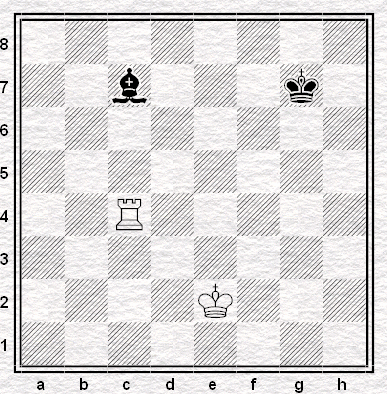 Умение ставить «шах».Шах королю:Умение ставить «мат».Мат в 1 ход: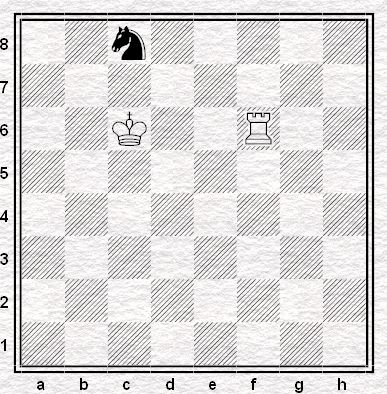 Умение видеть «пат».Определить шах или мат на доске.Оценка результатов:За одно правильное решение 1 балл. Всего 10 баллов.8-10 баллов – высокий уровень;5-7 баллов – средний уровень;0-4 балла – низкий уровень.Приложение 3Промежуточная аттестация учащихся этапа начальной подготовки  2 года обученияТеоретические задания.Знание «правила квадрата пешки».«Правило квадрата пешки» - это…:- если король слабейшей стороны находится в квадрате пешки или при своём ходе вступает в этот квадрат, то пешка задерживается;- если король сильнейшей стороны находится в квадрате пешки или при своём ходе вступает в этот квадрат, то пешка превращается в ферзя.Знание «оппозиции».«Оппозиция» - это…:- это противостояние королей на нечетное количество клеточек;- это тактический приём с целью образовать проходную пешку с помощью жертвы одной или несколько пешек;- это нападение дальнобойной фигуры на неприятельскую фигуру или пешку, за которой спрятана другая фигура.Знание классификации дебютов.Определить дебют по классификации дебютов (открытый, полуоткрытый, закрытый):Е4E5Открытый дебютПолуоткрытый дебютЗакрытый дебютD4 E5Открытый дебютПолуоткрытый дебютЗакрытый дебютE4 E6Открытый дебютПолуоткрытый дебютЗакрытый дебютЗнание понятия «дебют».«Дебют» - это…:- это середина шахматной партии;- это начало шахматной партии;- это конец шахматной партии.Знание понятия «пешечный прорыв».«Пешечный прорыв» - это…:- это тактический приём с целью образовать проходную пешку с помощью жертвы одной или несколько пешек;- это нападение дальнобойной фигуры на неприятельскую фигуру или пешку, за которой спрятана другая фигура;- это домик для короля.Практические задания.Умение пользоваться «правилом квадрата».Ходит ли черный король в квадрат пешки?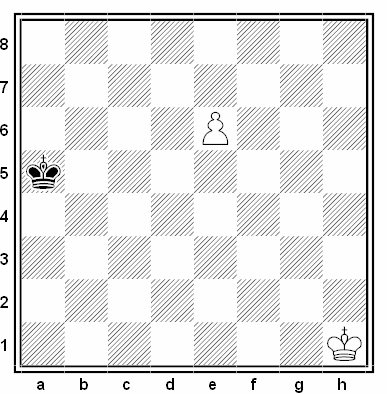 Умение пользоваться «правилом квадрата».Соблюдая правило оппозиции, королей сыграть черными в ничью: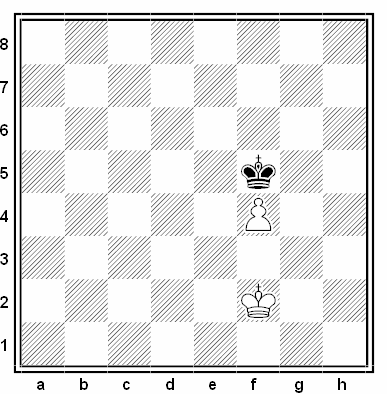 Умение разыгрывать дебюты.Разыграть один из вариантов дебюта 4 коней и записать на листочке.Умение применять тактические удары на практике.Решить диаграмму и выиграть фигуру с помощью двойного удара: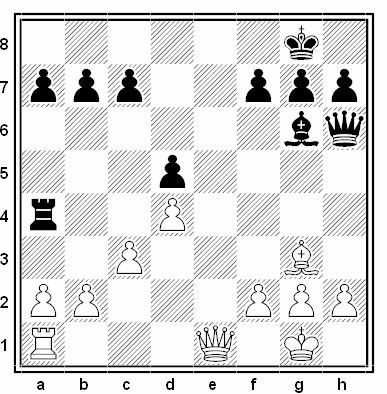 
Умение применять тактические удары на практике.Решить диаграмму и выиграть фигуру с помощью открытого нападения: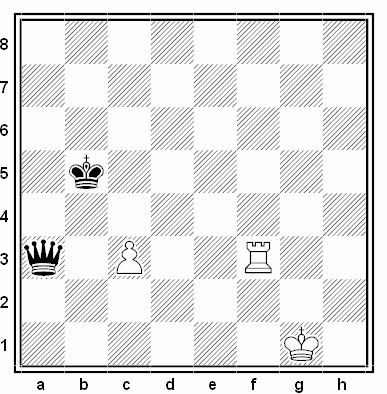 Оценка результатов:За одно правильное решение 1 балл. Всего 10 баллов.8-10 баллов – высокий уровень;5-7 баллов – средний уровень;0-4 балла – низкий уровень.Приложение 4Промежуточная аттестация учащихся этапа начальной подготовки  3 года обученияТеоретические задания.Знание истории шахмат.Первый российский чемпион мира по шахматам?а) Алёхин;                                          б) Карпов;в) Крамник;                                        г) Смыслов.Знание понятия «миттельшпиль»:Учащимся предлагается из 3 вариантов ответа выбрать правильное определение «дебюта»:- это середина шахматной партии;- это начало шахматной партии;- это конец шахматной партии.3. Знание понятия «отдаленная проходная пешка».Учащимся предлагается из 3 вариантов ответа выбрать правильное определение «отдаленная проходная пешка»:- это проходная пешка, расположенная на противоположной стороне доски от других пешек;- это пешка, у которой на пути и на соседних вертикалях нет вражеских пешек;- это пешка, которая через ход станет ферзем.4. Знание понятия «блуждающий квадрат».Учащимся предлагается из 2 вариантов ответа выбрать тот, в котором раскрывается правило «блуждающего квадрата»:- если блуждающий квадрат достиг края доски, то одна из пешек проходит в ферзи;- если блуждающий квадрат достиг края доски, то король слабейшей стороны останавливает все пешки.5. Знание понятия «минированные поля».Учащимся предлагается из 2 вариантов ответа выбрать то, которое соответствует определению «минированные поля»:- это поля, попадание на которые неизбежно приводит к цугцвангу;- это поля, на которые не может встать король.Практические задания.Умение решать задачи на мат в 2 хода.Учащимся предлагается решить задачу на мат в 2 хода.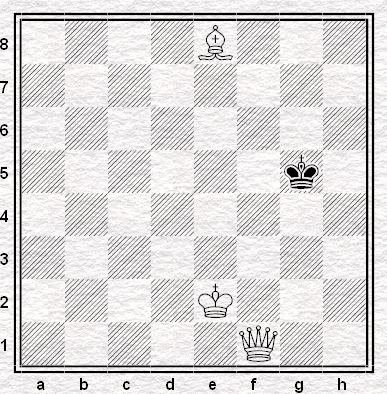 Умение решать задачи на мат в 3 хода.Учащимся предлагается решить задачу на мат в 3 хода.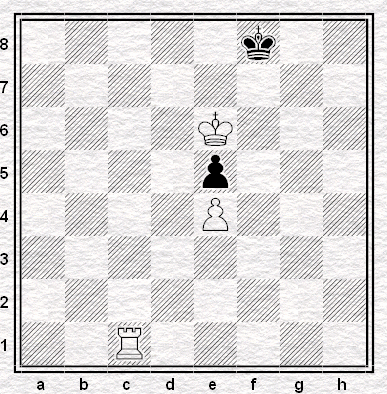 Умение применять тактические удары на практике.Учащимся предлагается решить диаграмму и выиграть фигуру.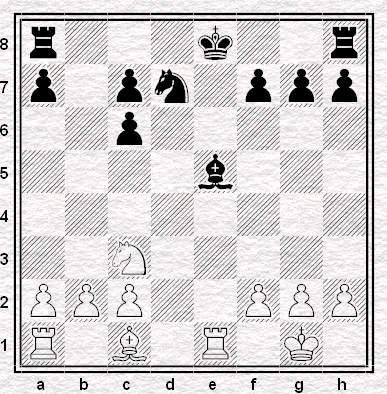 Умение разыгрывать дебюты.Ребенку предлагается разыграть дебют «Сицилианская защита».Умение правильно применять приемы эндшпиля.Учащимся предлагается оценить позицию и определить, чем закончится партия, разыграв позицию: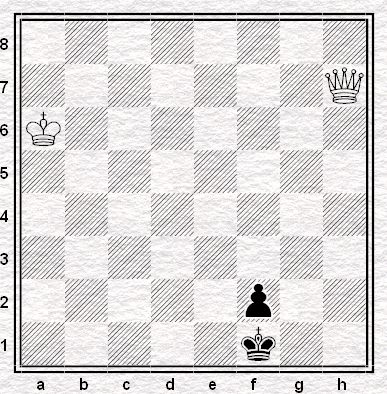 Оценка результатов:За одно правильное решение 1 балл. Всего 10 баллов.8-10 баллов – высокий уровень;5-7 баллов – средний уровень; 0-4 балла – низкий уровень.Приложение 5Итоговая аттестация учащихся 3 года обучения:Теоретические задания.1.Знание понятия «блуждающий квадрат».Учащимся предлагается из 2 вариантов ответа выбрать то, которое соответствует определению «блуждающий квадрат»:- это борьба короля в пешечных окончаниях против двух разрозненных пешек,- это борьба короля против связанных пешек.2. Знание понятия «зигзаг короля».Учащимся предлагается из 2 вариантов ответа выбрать то, которое соответствует определению «зигзаг короля»:- это путь короля по ломанной линии с целью предотвращения атаки на него от превращенной пешки соперника;- это маневр короля, ведущий к потере темпов.3.Знание понятия «крепость».Учащимся предлагается из 2 вариантов ответа выбрать то, которое соответствует определению «крепость»:- это разновидность позиционной ничьей, где слабейшая сторона спасается путём создания неприступной позиции, куда не могут проникнуть фигуры соперника;- это неприступная позиция, благодаря которой слабейшая сторона умудряется выиграть.4.Знание понятия «позиция Лусены».Учащимся предлагается из 2 вариантов ответа выбрать то, которое соответствует определению «позиция Лусены»:- это одна из начальных позиций в ладейных окончаниях, так называемое «построение моста»;- это пешечное окончание, названная в честь Луиса Лусены.5.Знание понятия «коневая оппозиция в эндшпиле».Учащимся предлагается из 2 вариантов ответа выбрать то, которое соответствует определению «коневая оппозиция в эндшпиле»:- это умение поставить короля в определенных позиций для защиты, а иногда и для победы;- это расположение короля в коневых окончаниях.Практические задания.Умение применять сложные тактические удары на практике.Учащимся предлагается решить диаграмму.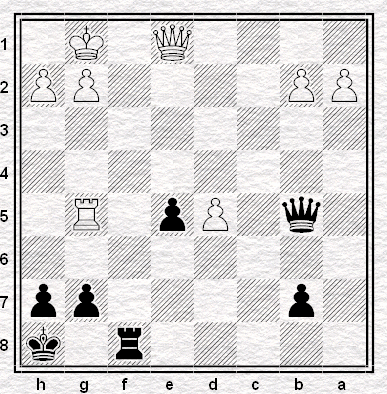 Умение применять сложные тактические удары на практике.Учащимся предлагается решить диаграмму.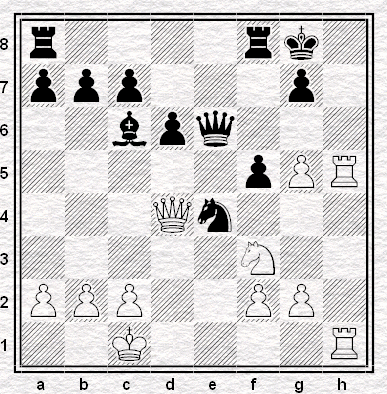 Умение правильно применять на практике приемы пешечного эндшпиля.Учащимся предлагается решить диаграмму: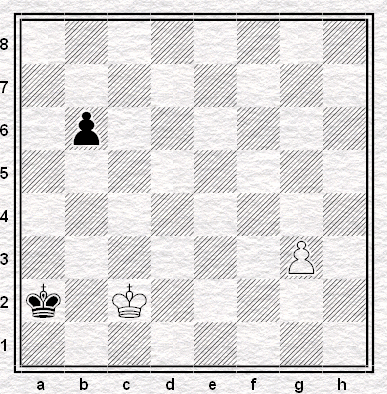 Умение правильно применять на практике приемы эндшпиля в ладейных окончаниях.Учащимся предлагается решить диаграмму: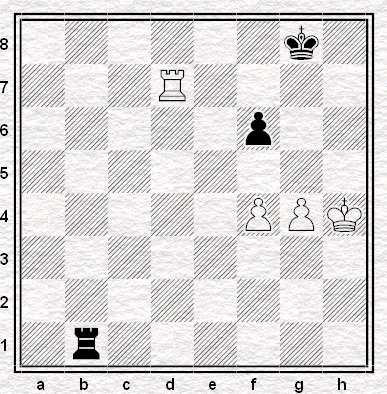 Умение правильно бороться ладьей против слона в эндшпиле.Учащимся предлагается решить диаграмму: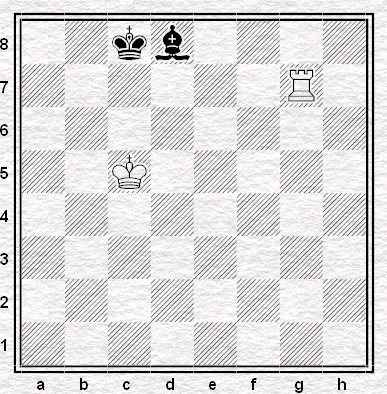 Оценка результатов:За одно правильное решение 1 балл. Всего 10 баллов.8-10 баллов – высокий уровень;5-7 баллов – средний уровень;0-4 балла – низкий уровень.Приложение 6Протокол результатов аттестации учащихсяМАУ ДО «ДЮСШ № 5»20____/20____учебный годОбразовательная программа и срок ее реализации:Год обучения:Кол-во учащихся в группе:ФИО педагога:Дата проведения аттестации:Форма проведения:Форма оценки результатов: уровень (высокий, средний, низкий)Члены аттестационной комиссии (ФИО, должность):Результаты аттестацииВысокий уровень8-10 балл.Средний уровень5-7 балл.Низкий уровень0-4 балл.№название раздела, темыколичество часовколичество часовколичество часовформа аттестации №название раздела, темывсеготеорияпрактикаформа аттестации 1Вводное занятие. История происхождения шахмат.422опрос, анкетирование 2Первоначальные понятия Тактика. Шахматные фигуры.1037опрос3Понимание шахматной игры 20614соревнование 4Стратегия 20416тестирование 5Цель шахматной партии.84тестирование6Три стадии шахматной партии.1055соревнование7Эндшпиль.28622решение карточек, показательные партии с тренером8Миттельшпиль624решение карточек, показательные партии с педагогом9Дебют14311решение карточек10Краткая и полнаяшахматная нотация.1248суммарная оценка знаний практической итеоретической части11Игра с шахматными часами.624соревнования12Мат легкими и тяжелыми фигурами.18612практическая игра13Король против короля и пешки.16412практическая игра14Блиц турниры6-6соревнования15Конкурс решения шахматных задач.1046тестирование16турниры8-8соревнования17Анализ партии 844педагогическоенаблюдение18Сеанс одновременной игры88соревнование 19Итоговое занятие.44практическая игра21659157№название раздела, темы количество часовколичество часовколичество часовформа  аттестации№название раздела, темы всеготеорияпрактикаформа  аттестации1Вводное занятие321опрос2Тактические приемы в шахматах21615опрос,проверка карточек3Стратегия 21615опрос,педагогическоенаблюдение4Основы дебюта.27918опрос, тест-партия,педагогическоенаблюдение5Основы миттельшпиля27918наблюдение, решение карточек, опрос6Основы эндшпиля.30921опрос, решениекарточек, разыгрывание тест позиций, наблюдение7Техника матования.24618решение карточек, разыгрывание тест8Тактические ловушки24618решение шахматных задач9Достижение мата безжертвы материала18315решение шахматных задач10Консультационные партии21615 разборка турнирнойпрактики11Турниры30327квалификационныенормативы12Анализ партий271512анализ итоговой позиции, анализ таблиц успешности, просмотр таблицы анализа партий13Сеанс одновременной игры24321наблюдение, анализ итоговой позиции14Блиц - турниры24321соревнование 15Итоговое занятие33тестирование 32489235№название раздела, темы количество часовколичество часовколичество часовформа  аттестации№название раздела, темы всеготеорияпрактикаформа  аттестации1Вводное занятие321опрос2Тактика  21615опрос,проверка карточек3Стратегия 21615опрос,педагогическоенаблюдение4Дебют27918опрос, тест-партия,педагогическоенаблюдение5Миттельшпиль27918наблюдение, решение карточек, опрос6Эндшпиль30921опрос, решениекарточек, разыгрывание тест позиций, наблюдение7История шахмат. Чемпионы мира. Шахматный кодекс 24618опрос 8шахматные комбинации 24618опрос, тестовые задания 9Тактические ловушки 18315решение шахматных задач10Турниры30327квалификационныенормативы11Анализ партий271512анализ итоговой позиции, анализ таблиц успешности,просмотр таблицы анализа партий12Конкурсные решения позиций21615решение шахматных упражнений, анализ , тестовые задания 13Блиц - турниры24321соревнование14Сеанс одновременной игры24321наблюдение, анализ итоговой позиции15Итоговое занятие33тестирование 32489235№датаТема занятияКол-вочасовВремя проведениязанятийФорма занятий МестоФорма контроля1Вводное занятие. Знакомство с содержанием программы.  План работы на год. Инструктаж по технике безопасности. Правила поведения в кабинете, на улице. Правила дорожного движения.2беседаанкетирование2История происхождения шахмат. Легенды о шахматах. Великие шахматисты мира. Шахматные правила. Поля. Горизонтали и вертикали. Диагонали. Центр шахматной доски. 2лекциябеседа 3Первоначальные понятия Тактика. Шахматная доска. Линии шахматной доски.Проведение игр и упражнений на внимание и смекалку для выявления способностей к шахматам.2Лекция- диалогпедагогическоенаблюдение4Шахматные фигуры. Название фигур. Начальная позиция. Ходы шахматных  фигур. Ценность фигур. Поставить мат друг другу. Выполнить задания, используя компьютерные программы.2Лекция- диалогпедагогическоенаблюдение5Взятие на проходе. Нападение. Защита. Значение короля. Шах. Способы защиты от шаха. Самостоятельно найти решения в нескольких комбинациях, рассмотреть эти решения на демонстрационной доске.2Лекция- диалогпедагогическоенаблюдение6Мат. Наиболее характерные комбинационные возможности различных фигур. Выполняют задания, используя компьютерные программы. «Шахматная школа для начинающих», «Шахматная тактика»2Лекция- диалогпедагогическоенаблюдение7Комбинации коневые, пешечные, основанные на диагональном действии слонов, тяжело фигурные комбинации, основанные на взаимодействии фигур.2Лекция- диалогпедагогическоенаблюдение8Понимание шахматной игры. 2Лекция- диалогопрос9Развитие фигур из начальной позиции.2Лекция- диалогпедагогическоенаблюдение10Шахматные линии.2Лекция- диалогпедагогическоенаблюдение11Шахматная нотация.2Лекция- диалогпедагогическоенаблюдение12Шахматная нотация. Знание полей.2Лекция- диалогпедагогическоенаблюдение13Сильные и слабые места поля2Лекция- диалогпедагогическоенаблюдение14Битое поле.2Лекция- диалогпедагогическоенаблюдение15Король и ферзь, ходы и взятия.2Занятие-практикумопрос в ходе беседы16Закрепление полученных знаний с помощью дидактических игр: «Игра на уничтожение», «Один в поле воин», «Лабиринт»2игра педагогическоенаблюдение17Игры: «Перехитри часовых», «Сними часовых», «Кратчайший путь», «Захват контрольного поля», «Защита контрольного поля».2играпедагогическоенаблюдение18Стратегия. 2Лекция- диалогпедагогическоенаблюдение19Атака на короля.2Лекция- диалогпедагогическоенаблюдение20Методы атаки на короля, при односторонних, разносторонних рокировках, а также не рокировавшего короля.2Занятие-практикумопрос в ходе беседы21Король и ферзь, ходы и взятия.2Занятие-практикумопрос в ходе беседы22Конь ходы и взятие.Занятие-практикумопрос в ходе беседы23Открытая линия.2Занятие-практикумопрос в ходе беседы24Захват открытой линии тяжёлыми фигурами.2Занятие-практикумтестирование 25Возможность вторжения в лагерь противника.2Занятие-практикумтестирование267-я (2-я) горизонталь2Занятие-практикумтестирование27Эффективность вторжения по открытым линиям на 7-ю (2-ю) горизонтали.2Занятие-практикумтестирование28Цель шахматной партии. Правила игры в шахматы.2лекция опрос в ходе беседы29Шах. Шах ферзем, ладьей, слоном, конем, пешкой. Защита от шаха.  2Занятие-практикумопрос в ходе беседы30Мат. Мат ферзем, ладьей, слоном, пешкой. Мат в один ход.  2Занятие-практикумопрос в ходе беседы31Ничья. Пат. Отличие пата от мата. Варианты ничьей.  Рокировка. Длинная и короткая рокировка. Правила рокировки2Занятие-практикумопрос в ходе беседы32Три стадии шахматной партии: дебют, миттельшпиль, эндшпиль. 2Занятие-практикумрешение короткойпозиции33Три стадии шахматной партии: дебют, миттельшпиль, эндшпиль2Занятие-практикумрешение короткойпозиции34Три стадии шахматной партии: дебют, миттельшпиль, эндшпиль2Занятие-практикумрешение короткойпозиции35Маты в дебюте.2Занятие-практикумрешение короткойпозиции36выполнение упражнений: «Захвати центр», «Можно ли сделать рокировку?», «Чем бить фигуру?».2игра опрос в ходе беседы37Эндшпиль. Правило оппозиции.2Занятие-практикумрешение карточек 38Правило квадрата пешки.2Занятие-практикумпоказательные партии с тренером39Образование защищенной проходной.2Занятие-практикумрешение карточек 40Блокада королем изолированной пешки. 2Занятие-практикумрешение карточек 41«Пешечные штаны».2Занятие-практикумопрос42Пешечные эндшпили.2Занятие-практикумопрос43Реализация лишней пешки в пешечных окончаниях.2Занятие-практикумопрос44Резкий рост активности короля и ценности пешки в пешечных окончаниях.2Занятие-практикумрешение карточек 45Отдалённая проходная. Защищённая проходная.2Занятие-практикумрешение карточек 46Ладейные эндшпили: принципы игры, технические приёмы.2Занятие-практикумпоказательные партии с тренером47Рассматривается план выигрыша2Занятие-практикумпоказательные партии с тренером48Борьба ферзя против пешки.2Занятие-практикумпедагогическоенаблюдение49Трудности, возникающие при удалении короля сильнейшей стороны и нахождении пешки на предпоследней горизонтали.2Занятие-практикумпедагогическоенаблюдение50Логические игры.2игрыпедагогическоенаблюдение51Миттельшпиль. Что такое миттельшпиль?2лекция педагогическоенаблюдение52Связь дебюта с миттельшпилем2Занятие-практикумрешение карточек53Виды преимуществ2Занятие-практикумрешение карточек54Дебют. Технология изучения дебюта. Основные дебютные принципы. 2Занятие-практикумрешение карточек55Рассматриваются партии дебютов. Раскрываются их идеи2Занятие-практикумрешение карточек56Что такое гамбит? Королевский гамбит2Занятие-практикумрешение карточек57Итальянская партия2мастер-класспедагогическоенаблюдение58Защита двух коней.2мастер-класспедагогическоенаблюдение59Русская партия2мастер-класспедагогическоенаблюдение60Шотландская партия.2мастер-класс педагогическоенаблюдение61Краткая шахматная нотация2лекция-диалогопрос в ходе беседы62полная шахматная нотация2лекция-диалогопрос в ходе беседы63Запись шахматной партии.2Занятие-практикумпедагогическоенаблюдение64Запись начального положения.2Занятие-практикумпедагогическоенаблюдение65выполнение дидактических игр  «Назови вертикаль»; «Назови горизонталь»;2 играсуммарная оценка знаний практической итеоретической части66выполнение заданий «Назови диагональ», «Какого цвета поле?», «Кто быстрее», «Вижу цель».  2соревнование суммарная оценка знаний практической итеоретической части67Знакомство с турнирными режимами. игры с часами.  2Занятие-практикумпедагогическоенаблюдение68Игра с шахматными часами. 2соревнованиеопрос в ходе беседы69Игра с шахматными часами. 2соревнованиеопрос в ходе беседы70Мат легкими и тяжелыми фигурами.2Занятие-практикумпедагогическоенаблюдение71Мат легкими и тяжелыми фигурами.2играопрос в ходе беседы72Мат в один ход.2Занятие-практикумпедагогическоенаблюдение73Линейный мат.2Занятие-практикумпедагогическоенаблюдение74Мат ферзем2Занятие-практикумпедагогическоенаблюдение75Мат ферзем2играопрос в ходе беседы 76 Мат ладьей2Занятие-практикумпедагогическоенаблюдение78Мат двумя слонами.2Занятие-практикумпедагогическоенаблюдение79Мат Королем и Ладьей.2игра опрос в ходе беседы80Блиц-турнир2соревнование опрос в ходе беседы81Король против короля и пешки.2Лекция- диалогопрос в ходе беседы82Король и не крайняя пешка против короля, оппозиция.2Лекция- диалогопрос в ходе беседы83Шах или мат2Лекция- диалогопрос в ходе беседы84Мат или пат.2Лекция- диалогопрос в ходе беседы85мат Королем и Ферзем2Лекция- диалогрешение короткойпозиции86Мат в один ход2Лекция- диалогрешение короткойпозиции87Ограниченный король.2Лекция- диалогопрос в ходе беседы88Ферзь и Ладья против Короля2Лекция- диалогрешение короткойпозиции89Блиц-турнир 2соревнование опрос в ходе беседы90Блиц-турнир с контролем времени на партию по 5 минут каждому участнику.2соревнованиеопрос в ходе беседы91Анализ партий индивидуально, либо в присутствии всей группы с обсуждением ошибок.Занятие- практикумпедагогическоенаблюдение92Конкурс решения  шахматных задач.решение шахматных задач в 1 ход.2соревнованиеопрос в ходе беседы93Решение шахматных задач в 2 хода2соревнованиеопрос в ходе беседы94Решение задач с помощью разбора партий чемпионов.  2соревнованиеопрос в ходе беседы95Решение задач с помощью разбора партий чемпионов.  2соревнованиеопрос в ходе беседы96упражнения «Два хода».2соревнованиеопрос в ходе беседы97Провести турниры внутри группы2соревнованиеопрос в ходе беседы98Анализ партий индивидуально, либо в присутствии всей группы с обсуждением ошибок.Занятие- практикумпедагогическоенаблюдение99Провести турниры внутри группы, включая «Шахматный турнир семейных команд».2соревнованиеопрос в ходе беседы100Анализ партий индивидуально, либо в присутствии всей группы с обсуждением ошибок.Занятие- практикумпедагогическоенаблюдение101Выполнение задания, используя компьютерную программу: «Шахматная школа для шахматистов IV – II разрядов».2соревнованиеопрос в ходе беседы102Выполнение задания, используя компьютерную программу: «Шахматная школа для шахматистов IV – II разрядов».2соревнованиеопрос в ходе беседы101сеанс одновременной игры.2соревнованиеопрос в ходе беседы102сеанс одновременной игры.2соревнованиеопрос в ходе беседы103Анализ партий индивидуально, либо в присутствии всей группы с обсуждением ошибок.2Занятие- практикумпедагогическоенаблюдение104сеанс одновременной игры.2соревнованиеопрос в ходе беседы105сеанс одновременной игры.2соревнованиеопрос в ходе беседы106Промежуточная аттестация учащихся2Занятие- практикумрешение короткойпозиции107Итоговое занятие2Занятие- практикумрешение короткойпозицииИТОГО216 ЧАСОВ№датаТема занятияКол-вочасовВремя проведениязанятийФорма занятий МестоФорма контроля1Вводное занятие. Знакомство с содержанием программы. План работы на год. Инструктаж по технике безопасности. Правила поведения в помещении и на улице. Правила дорожного движения. Организационные вопросы.3Лекция- диалогбеседа2Тактические приемы в шахматах3Лекция- диалог педагогическоенаблюдение, опррос3Тактические приемы в шахматах3Лекция- диалогпедагогическоенаблюдение4Ходы шахматных фигур.3Лекция- диалогпедагогическоенаблюдение5Поля. Горизонталь, вертикаль, диагональ, центр.3Лекция- диалогпедагогическоенаблюдение6Расчёт продолжений3Лекция- диалогпедагогическоенаблюдение7поиск ходов-кандидатов, в позициях без передвижения фигур на доске3Лекция- диалогпедагогическоенаблюдение8консультационные партии.3Занятие- практикумпедагогическоенаблюдение9Сеанс одновременной игры.3соревнованиепедагогическоенаблюдение10Сеанс одновременной игры.3соревнованиепедагогическоенаблюдение11анализ сыгранных партий.3Занятие- практикумпедагогическоенаблюдение12конкурсы решения задач.3соревнованиепрактическая игра , проверка карточек13Стратегия. Определение центра и его значение.Понятие о центре и развитии сил.3Занятие- практикумпедагогическоенаблюдение14Пешечный центр. Примеры борьбы за создание пешечного центра. Пешечные слабости. Виды пешечных слабостей: изолированные, сдвоенные, отсталые, висячие пешки. Отсталая пешка на полуоткрытой линии.3Занятие- практикумпедагогическоенаблюдение15Подрыв пешечного центра. Занятие центра пешками. Пешечные подрывы.3Занятие- практикумпедагогическоенаблюдение16Совместное действие фигур, например, ладей или слонов, против пешечной пары в центре3Занятие- практикумпедагогическоенаблюдение17Различная активность фигур: «Хорошие» и «плохие» слоны3Занятие- практикумпедагогическоенаблюдение18Слон сильнее коня. Конь сильнее слона. Сильные и слабые пункты (поля).3Занятие- практикумпедагогическоенаблюдение19Открытые и полуоткрытые линии. Открытые и полуоткрытые линии и атака на короля3Занятие- практикумпедагогическоенаблюдение20Блиц - турниры. Провести турниры с контролем времени по 5 минут каждому участнику.3соревнованиеквалификационные нормативы 21Основы дебюта. Принципы игры в дебюте. 3Занятие- практикумопрос в ходе беседы22Двух- и трехходовые партии.Принцип быстрейшего развития фигур.3Занятие- практикумопрос в ходе беседы23Ферзевый гамбит за белых. Защита Каро-Канн за белых. Французская защита за белых.3Занятие- практикумопрос в ходе беседы24Французская защита за черных. Дебют Берда.3Занятие- практикумопрос в ходе беседы25Защита Алехина. Защита Пирца-Уфимцева.3Занятие- практикумопрос в ходе беседы26Принятый ферзевый гамбит за черных. 3Занятие- практикумопрос в ходе беседы27Защита Нимцовича за белых. Защита Нимцовича за черных3Занятие- практикумопрос в ходе беседы28Блиц - турниры. Провести турниры с контролем времени по 5 минут каждому участнику.3соревнованиеквалификационные нормативы 29Упражнения «Мат в один ход», «Поймай ладью», «Поймай ферзя», 3Занятие- практикумопрос в ходе беседы, решение задач 30Упражнение «Защита от мата», «Выведи фигуру», «Поставь мат «повторюшке» в один ход».3Занятие- практикумопрос в ходе беседы, решение задач 31Основы миттельшпиля.правила миттельшпиля. Общие рекомендации о том, как играть в миттельшпиле3Занятие- практикумпедагогическоенаблюдение32Понятие о тактике. Упражнения «Выигрыш материала», «Мат в два хода».3Занятие- практикумпедагогическоенаблюдение33Тактические приемы. Игра с планом, как составлять план.3Занятие- практикумпедагогическоенаблюдение34Классическое наследие.«Бессмертная» партия. «Вечнозеленая» партия. Дерево расчета вариантов. Виды деревьев.3Занятие- практикумпедагогическоенаблюдение35Блиц - турниры. Провести турниры с контролем времени по 5 минут каждому участнику.3соревнованиеквалификационные нормативы 36Владение открытой линией. Концентрация фигур для атаки на короля.3Занятие- практикумпедагогическоенаблюдение37Перевес двух слонов. Понятие о композиции.3Занятие- практикумпедагогическоенаблюдение38Типичные планы в зависимости от пешечной структуры. Активные и пассивные фигуры.3Занятие- практикумпедагогическоенаблюдение39Использование перевеса в развитии. Выгодные размены.3Занятие- практикумпедагогическоенаблюдение40Использование перевеса в пространстве. Тематическая жертва на “h7”. Тематическая жертва на “f7”.3Занятие- практикумпедагогическоенаблюдение41Блиц - турниры. Провести турниры с контролем времени по 5 минут каждому участнику.3соревнованиеквалификационные нормативы 42Основы эндшпиля.Пешечные эндшпили. Типичные позиции.  упражнения: «Квадрат», «Проведи пешку в ферзи», «Путь к ничьей».  3Лекция- диалогпедагогическоенаблюдение43Маневрирование королей. Отдалённая и защищённая проходные. Упражнения «Выигрыш или ничья?», «Куда отступить королем?3Лекция- диалогпедагогическоенаблюдение44Правила «блуждающего квадрата». Пешечный прорыв. Этюды как решать? Применение этюдов в партиях3Лекция- диалогпедагогическоенаблюдение45Активность короля. Жертва материала ради перехода в выигранный пешечный эндшпиль - эффективный технический приём.3Лекция- диалогпедагогическоенаблюдение46Ладейные эндшпили. Позиции с соотношением сил Кр+Л+п против Кр+Л. Важнейшие ресурсы защиты в ладейных окончаниях – образование проходной пешки или энергичные продвижения имеющейся проходной. Примеры ладейных эндшпилей с лишней пешкой, примеры позиций, где у одной из сторон лучше пешечные расположения или лучшее положение короля.3Лекция- диалогпедагогическоенаблюдение47Слоновые эндшпили, основные особенности. Разноцветные слоны, как расположить пешки. Разноцветные слоны, ничейные тенденции.3Лекция- диалогпедагогическоенаблюдение48Коневые окончания. «Круговерть» коня против пешки.3Лекция- диалогпедагогическоенаблюдение49консультационные партии.3Занятие- практикумпедагогическоенаблюдение50Ладейные эндшпили, основные особенности.3Лекция- диалогпедагогическоенаблюдение51Позиция Филидора. Позиция Тарраша.3Лекция- диалогпедагогическоенаблюдение52Слон и пешка(и) против ладьи3Лекция- диалогпедагогическоенаблюдение53Конь и пешка(и) против ладьи. Реализация качества. 3Лекция- диалогпедагогическоенаблюдение54Ферзевые эндшпили, общие закономерности. Ферзь и пешка против ферзя. Ферзь против ладьи. Трансформация ферзевых эндшпилей в пешечные и обратно.3Лекция- диалогпедагогическоенаблюдение55консультационные партии.3Занятие- практикумпедагогическоенаблюдение56Техника матования одинокого короля.3Занятие- практикумрешение карточек 57Мат и его разновидности.3Занятие- практикумрешение задач58Две ладьи против короля, упражнения: «Мат в два хода»3Занятие- практикумрешение задач59«линейный» мат. упражнения «Мат в три хода», «Выигрыш фигуры».3Занятие- практикумрешение задач60Ферзь и ладья против короля3Занятие- практикумрешение карточек 61Ферзь и король против короля3Занятие- практикумрешение карточек 62Ладья и король против короля.3Занятие- практикум63Выполнение упражнений натему «Мат. Шах. Ничья».3Занятие- практикумрешение задач 64тактические ловушки на всех стадиях шахматной партии.3Занятие- практикумразыгрывание тестов65Сильные слабые места.3Занятие- практикумрешение карточек 66«Мальтийский крест», двойная связка3Занятие- практикумразыгрывание тестов67«Ртутная пешка», примеры из партий. «Ртутная пешка», решение карточек.3Занятие- практикумразыгрывание тестов68консультационные партии.3Занятие- практикумпедагогическоенаблюдение69«Пешечный клин», примеры из партий. «Пешечный клин», решение карточек.3Занятие- практикумрешение карточек 70 Блокировка, примеры, решение карточек.3Занятие- практикумрешение карточек 71Перегрузка, примеры, решение карточек3Занятие- практикумрешение карточек 72Комбинация Ласкера-Бауера. 3Занятие- практикумразыгрывание тестов73консультационные партии.3Занятие- практикумпедагогическоенаблюдение74анализ сыгранных партий.3Занятие- практикумпедагогическоенаблюдение75консультационные партии.3Занятие- практикумпедагогическоенаблюдение76анализ сыгранных партий.3Занятие- практикумпедагогическоенаблюдение77Достижение мата без жертвы материала3Занятие- практикумпедагогическоенаблюдение78Матовые комбинации.3Занятие- практикумпедагогическоенаблюдение79Мат и его разновидности.3Занятие- практикумпедагогическоенаблюдение80Освобождение поля3Занятие- практикумпедагогическоенаблюдение81Комбинация «Мельница», примеры3Занятие- практикумпедагогическоенаблюдение82Засада, примеры3Занятие- практикумпедагогическоенаблюдение83консультационные партии3Занятие- практикумпедагогическоенаблюдение84анализ сыгранных партий3Занятие- практикумпедагогическоенаблюдение85Турниры. Правила игры в турнирах.3соревнованиеквалификационные нормативы 86турниры внутри группы, включая «Шахматный турнир семейных команд».3соревнованиеквалификационные нормативы87турниры внутри группы, включая «Шахматный турнир семейных команд».3соревнованиеквалификационные нормативы88анализ сыгранных партий3Занятие- практикумпедагогическоенаблюдение89Сеанс одновременной игры.3соревнование педагогическоенаблюдение90шахматные турниры по графику3соревнованиеквалификационные нормативы 91анализ сыгранных партий3Занятие- практикумпедагогическоенаблюдение92шахматные турниры по графику3соревнованиеквалификационные нормативы 93 шахматные турниры. Запись шахматной партии.3соревнованиеквалификационные нормативы 94шахматные турниры. Запись шахматной партии.3соревнованиеквалификационные нормативы 95анализ сыгранных партий3Занятие- практикумпедагогическоенаблюдение96Блиц - турниры. Провести турниры с контролем времени по 5 минут каждому участнику.3соревнованиеквалификационные нормативы 97Блиц - турниры. Провести турниры с контролем времени по 5 минут каждому участнику.3соревнованиеквалификационные нормативы 98Блиц - турниры. Провести турниры с контролем времени по 5 минут каждому участнику.3соревнованиеквалификационные нормативы 99анализ сыгранных партий3Занятие- практикумпедагогическоенаблюдение100Сеанс одновременной игры.3соревнованиепедагогическоенаблюдение101шахматные турниры. Игра с часами 3соревнованиеквалификационные нормативы 102шахматные турниры. Игра с часами3соревнованиеквалификационные нормативы 103анализ сыгранных партий3Занятие- практикумпедагогическоенаблюдение104Блиц - турниры. Провести турниры с контролем времени по 5 минут каждому участнику.3соревнованиеквалификационные нормативы 105шахматные турниры. Игра с часами3соревнованиеквалификационные нормативы 106анализ сыгранных партий3Занятие- практикумпедагогическоенаблюдение107Сеанс одновременной игры.3соревнованиепедагогическоенаблюдение108Итоговое занятие. Промежуточная аттестация 3соревнованиепедагогическоенаблюдениеИТОГО 324 ЧАСА№датаТема занятияКол-вочасовВремя проведениязанятийФорма занятий МестоФорма контроля1Вводное занятие. Знакомство с содержанием программы. План работы на год. Инструктаж по технике безопасности. Правила поведения в помещении и на улице. Правила дорожного движения. Организационные вопросы.3Лекция- диалогбеседа2История шахмат.  Происхождение игры. ХV-XVI вв. накопление несистематизированного опыта игры. Начало развития итальянской шахматной школы.3Лекция- диалогвикторина, опрос,3 История шахмат .ХVII в. - перв.пол. XIX в.романтическое направление шахматной игры:Палерио, Сент-Аман, Лабурдоне, Мак-Доннель, У.Эванс, А.Андерсен, П.Морфи.3Лекция- диалогвикторина, опрос,4 История шахмат. Середина XIX в. - нач. XX в.школа В. Стейница (немецкая школа): В.Стейниц, З. Тарраш, К. Шлехтер, А. Рубинштейн, Э. Ласкер и др.3Лекция- диалогвикторина, опрос,5 История шахмат 20-е - 30-е гг. XX в.гипермодернизм: Р. Рети, А. Нимцович, С. Тартаковер и  др. Конец 30-х - нач. 70-х гг. XX в.советская шахматная школа. Советская шахматная школа:М. Ботвинник, В. Смыслов, Т. Петросян, М. Таль, Д. Бронштейн, Б. Спасский и др.Русская шахматная школа: М. Чигорин, К. Яниш, И. Шумов3Лекция- диалогвикторина, опрос,6Чемпионы мира. Анализ творчества чемпионов мира и их краткая биография. Шахматный кодекс.3Лекция- диалогвикторина, опрос,7Дебютная революция в 70-х, романтическая эпоха в шахматах3Лекция- диалогопрос, викторина 8Компьютеризация шахмат. 3Лекция- диалогвикторина, опрос9Компьютеризация шахмат.3 Лекция. решение задач в компьютерной программе. викторина, опрос10Блиц – турниры. С контролем времени по 7 минут каждому участнику 3соревнованиепедагогическоенаблюдение11Блиц – турниры. С контролем времени по 7 минут каждому участнику 3соревнованиепедагогическоенаблюдение12 самостоятельный        анализ сыгранных партий 3Занятие- практикумпедагогическоенаблюдение13Тактические приемы в шахматах.Расчет продолжений, поиск ходов-кандидатов, в более сложных позициях без передвижения фигур на доске.3Лекция- диалог педагогическоенаблюдение, опрос14Сеанс одновременной игры с тренером 3соревнованиепедагогическоенаблюдение15Комбинация. Классификация комбинаций по идеям.3Лекция- диалогпедагогическоенаблюдение16Ловушки. Виды ловушек.3Лекция- диалогпедагогическоенаблюдение17Атаки на короля. Элементы шахматной тактики и их роль в игре.3Лекция- диалогпедагогическоенаблюдение18Двойной удар. Открытое нападение.3Лекция- диалогпедагогическоенаблюдение19Связка. Двойной шах.3Лекция- диалогпедагогическоенаблюдение20Ходы и взятие фигур. Правила хода и взятия каждой из фигур, игра «на уничтожение», белопольные и чернопольные слоны,одноцветные и разноцветные слоны, качество, легкие и тяжелые фигуры, ладейные,коневые, слоновые, ферзевые, королевские пешки, взятие на проходе, превращениепешки.3Занятие- практикумпедагогическоенаблюдение, опрос, игра, партия21Конкурсные решения  комбинаций на тактику и мат в два хода с помощьюдвойного шаха. Решение задач на мат в один ход.3Занятие- практикумпедагогическоенаблюдение, опрос, игра, партия 22Тематические сеансы одновременной игры против тренера или других более сильных шахматистов.3соревнованиепедагогическоенаблюдение23Тематические сеансы одновременной игры против тренера или других более сильных шахматистов.3соревнованиепедагогическоенаблюдение24Анализ сыгранных партий.3Занятие- практикумпедагогическоенаблюдение25Конкурсные решения комбинационных примеров без передвижения фигур на доске, с определением времени на каждое задание.3соревнованиепрактическая игра проверка карточек26тематические мини-турниры с разыгрываниемтипичных позиций 3соревнованиепедагогическоенаблюдение27анализ сыгранных партий самостоятельно и с тренером3Занятие- практикумпедагогическоенаблюдение28Стратегия. Понятие о слабых и сильныхполях. Слабые и сильные пешки3Занятие- практикумпедагогическоенаблюдение29Пешечный центр. Примеры борьбы за создание пешечного центра. Пешечные слабости. Виды пешечных слабостей: изолированные, сдвоенные, отсталые, висячие пешки. Отсталая пешка на полуоткрытой линии. Подрыв пешечного центра. Занятие центра пешками. Пешечные подрывы.3Занятие- практикумпедагогическоенаблюдение30Правильная организация и развитие атаки на короля3Занятие- практикумпедагогическоенаблюдение31Совместное действие фигур, например, ладей или слонов, против пешечной пары в центре3Занятие- практикумпедагогическоенаблюдение32Различная активность фигур: «Хорошие» и «плохие» слоны Слон сильнее коня. Конь сильнее слона. Сильные и слабые пункты (поля).3Занятие- практикумпедагогическоенаблюдение33Понятие об оценке позиции3Занятие- практикумпедагогическоенаблюдение34Открытые и полуоткрытые линии. Открытые и полуоткрытые линии и атака на короля.Выработка плана игры3Занятие- практикумпедагогическоенаблюдение35Турнир. Подготовка к соревнованиям (в том числе психологическая). Этика ведения матча. Турнирные партии с контролем времени, соответствующие разрядным нормам турнира.3соревнование опрос в ходе беседы, анализ партии 36Блиц - турниры. Провести турниры с контролем времени по 7 минут каждому участнику.3соревнованиеквалификационные нормативы 37Анализ сыгранных партий.3Занятие- практикумпедагогическоенаблюдение38Сеанс одновременной игры  с сильными спортсменами 3соревнование опрос в ходе беседы, анализ партии 39Анализ сыгранных партий.3Занятие- практикумпедагогическоенаблюдение40Основы дебюта. Принципы игры в дебюте. 3Занятие- практикумопрос в ходе беседы41Открытые начала. Закрытые начала. Связка в дебюте.3Занятие- практикумопрос в ходе беседы42Детский мат и способы защиты от него3Занятие- практикумопрос в ходе беседы43Двух- и трехходовые партии. Невыгодность раннего ввода в игру ладей и ферзя.3Занятие- практикумопрос в ходе беседы44Принципы игры в дебюте. Быстрейшее развитие фигур. Понятие о темпе3Занятие- практикумопрос в ходе беседы45Гамбиты. Борьба за центр.Принятый ферзевый гамбит за черных3Занятие- практикумопрос в ходе беседы46Безопасная позиция короля. Гармоничное пешечное расположение3Занятие- практикумопрос в ходе беседы47Подготовка дебютных схем. Открытые дебюты: Защита двух коней, Шотландская партия, Королевский гамбит. Рассмотрение  классических принципов  игры в дебюте3Занятие- практикумопрос в ходе беседы48Разработка собственного дебютного репертуара3Занятие- практикумопрос в ходе беседы49Блиц - турниры. Провести турниры с контролем времени 3соревнованиеквалификационные нормативы 50Анализ сыгранных партий. Записьучащимися собственных партий, разборсобственных ошибок с соперником и с тренером.3Занятие- практикумопрос в ходе беседы51Конкурсные решения  задач «Поставь мат в 1 ход нерокированному королю», «Поставь детский мат». Белые или черные начинают и объявляют противнику мат в 1 ход. «Поймай ладью», «Поймай ферзя»3Занятие- практикумопрос в ходе беседы, решение задач 52Тренировочные  турниры с укороченным контролем времени: 30 мин.3соревнованиеанализ игры53Анализ сыгранных партий. Записьучащимися собственных партий, разборсобственных ошибок с соперником и с тренером.3Занятие- практикумопрос в ходе беседы54Сеанс одновременной игры с тренером- преподавателем 3соревнованиеанализ игры55Основы миттельшпиля. Как играть в середине шахматной партии. Тактические приемы3Занятие- практикумпедагогическоенаблюдение56Связка в миттельшпиле. Двойной удар. Комбинации для достижения ничьей.57Открытое нападение. Открытый шах.3Занятие- практикумпедагогическоенаблюдение58Двойной шах3Занятие- практикумпедагогическоенаблюдение59Матовые комбинации на мат в 3 хода и комбинации, ведущие к достижению материального перевеса на темы завлечения, отвлечения, блокировки, разрушения королевского прикрытия, освобождения пространства, уничтожения защиты, связки, «рентгена», перекрытия и др.3Занятие- практикумпедагогическоенаблюдение60Матовые комбинации на мат в 3 хода и комбинации, ведущие к достижению материального перевеса на темы завлечения, отвлечения, блокировки, разрушения королевского прикрытия, освобождения пространства, уничтожения защиты, связки, «рентгена», перекрытия и др.3Занятие- практикумпедагогическоенаблюдение61Техника расчёта вариантов 3Занятие- практикумпедагогическоенаблюдение62Использование материального перевеса3Занятие- практикумпедагогическоенаблюдение63Миттельшпиль. Комбинации для достижения ничьей.3мастер-классопрос64Тематические турниры по определенным позициям миттельшпиля3соревнованиеквалификационные нормативы 65Анализ сыгранных партий. Записьучащимися собственных партий, разборсобственных ошибок с соперником и с тренером.3Занятие- практикумопрос в ходе беседы66Блиц - турниры. Провести турниры с контролем времени по 10 минуткаждому участнику3соревнованиеквалификационные нормативы 67Шахматные комбинации. Разнообразие шахматной игры.3Занятие- практикумтест68Шахматные комбинации. Рокировка, комбинации, ведущие к достижению материального перевеса3Занятие- практикумтест 69Шахматные комбинации. Рокировка, комбинации, ведущие к достижению материального перевеса3Занятие- практикумтест 70 Шахматные комбинации. Система защиты, атака, пешка и ее роль, разрушение королевского прикрытия.3Занятие- практикумтест 71 Шахматные комбинации. Система защиты, атака, пешка и ее роль, разрушение королевского прикрытия.3Занятие- практикумтест 72Матовые комбинации: тема отвлечения, завлечения, блокировки3Занятие- практикумтест 73Матовые комбинации: тема отвлечения, завлечения, блокировки3Занятие- практикумтест 74Разбор партий чемпионов3Занятие- практикумтест 75Тематические турниры по определенным позициям3соревнованиеквалификационные нормативы 76Блиц - турниры. Провести турниры с контролем времени по 10 минут3соревнованиеквалификационные нормативы 77Сеанс одновременной игры с тренером- преподавателем 3соревнованиеанализ игры78Элементарные окончания. Ферзь против слона, коня, ладьи (простые случаи), ферзя (при неудачном расположении неприятельского ферзя)3Занятие- практикумпедагогическоенаблюдение79Ладья против ладьи (при неудачном расположении неприятельской ладьи), слона (простые случаи), коня (простые случаи)3Занятие- практикумпедагогическоенаблюдение80Матование двумя слонами (простые случаи). Матование слоном и конем (простые случаи).3Занятие- практикумпедагогическоенаблюдение81Пешка против короля. Пешка проходит в ферзи без помощи своего короля.3Занятие- практикумпедагогическоенаблюдение82Правило «квадрата». Пешка проходит в ферзи при помощи своего короля.3Занятие- практикумпедагогическоенаблюдение83Оппозиция. Пешка на седьмой, шестой, пятой, четвертой, третьей, второй горизонтали.3Занятие- практикумпедагогическоенаблюдение84Ключевые поля. Удивительные ничейные положения (два коня против короля, слон и пешка против короля, конь и пешка против короля).3Занятие- практикумпедагогическоенаблюдение85Самые общие рекомендации о том, как играть в эндшпиле.3Занятие- практикумпедагогическоенаблюдение86Пешечные эндшпили. Типичные позиции.  упражнения: «Квадрат», «Проведи пешку в ферзи», «Путь к ничьей».  3Занятие- практикумпедагогическоенаблюдение87Маневрирование королей. Отдалённая и защищённая проходные.?3Занятие- практикумпедагогическоенаблюдение88Конкурсные решения. «Мат в 2 хода». Белые начинают и дают черным мат в 2 хода.3Занятие- практикумпедагогическоенаблюдение89Конкурсные решения задач «Выигрыш или ничья?», «Куда отступить королем»3Занятие- практикумпедагогическоенаблюдение90Самостоятельное конкурсное решение этюдов Пешечный прорыв. Применение этюдов в партиях ходов 3Занятие- практикумпедагогическоенаблюдение91Блиц - турниры. Провести турниры с контролем времени 3соревнованиеквалификационные нормативы 92тактические ловушки на всех стадиях шахматной партии.3Занятие- практикумразыгрывание тестов93Ловушка «Ноев ковчег». Ловушка удочки3Занятие- практикумпедагогическоенаблюдение94Мат Легаля . Ловушка Кембридж-Спрингс3Занятие- практикумрешение карточек 95Ловушка Ласкера. Ловушка Рубинштейна 3Занятие- практикумрешение задач96Сибирская ловушка. Ловушка Фаяровича3Занятие- практикумрешение задач97Одношилинговая ловушка Блэкберна. Ловушка в гамбите Энглунда.  3Занятие- практикумрешение задач98Конкурсные решения этюда. На избежание ловушек в дебюте.3Занятие- практикумрешение карточек 99Тематические сеансы одновременной игры против тренера 3соревнование педагогическоенаблюдение100анализ сыгранных партий.3Занятие- практикумпедагогическоенаблюдение101Тематические сеансы одновременной игры против более сильных шахматистов.3соревнование педагогическоенаблюдение102турниры внутри группы с укороченным временем 3соревнованиеквалификационные нормативы103 «Шахматный турнир семейных команд».3соревнованиеквалификационные нормативы104шахматные турниры по графику3соревнованиеквалификационные нормативы 105Блиц - турниры. Провести турниры с контролем времени по 15 минут каждому участнику.3соревнованиеквалификационные нормативы 106шахматные турниры. Игра с часами3соревнованиеквалификационные нормативы 107шахматные турниры две команды учащихся играют между собой 3соревнованиепедагогическоенаблюдение108Итоговое занятие. Итоговая аттестация 3соревнованиепедагогическоенаблюдениеИТОГО 324 ЧАСА